                                                                                                                                         № 28  1 ноября 2019 г. 31.10.2019 г. № 38РОССИЙСКАЯ ФЕДЕРАЦИЯИРКУТСКАЯ ОБЛАСТЬ МУНИЦИПАЛЬНОЕ ОБРАЗОВАНИЕ«НИЖНЕУДИНСКИЙ РАЙОН»АДМИНИСТРАЦИЯЗАРЕЧНОГО МУНИЦИПАЛЬНОГО ОБРАЗОВАНИЯПОСТАНОВЛЕНИЕОБ УТВЕРЖДЕНИИ АДМИНИСТРАТИВНОГО РЕГЛАМЕНТА ПО ПРЕДОСТАВЛЕНИЮ МУНИЦИПАЛЬНОЙ УСЛУГИ «ВКЛЮЧЕНИЕ СВЕДЕНИЙ О МЕСТЕ (ПЛОЩАДКЕ) НАКОПЛЕНИЯ ТВЕРДЫХ КОММУНАЛЬНЫХ ОТХОДОВ В РЕЕСТР МЕСТ (ПЛОЩАДОК) НАКОПЛЕНИЯ ТВЕРДЫХ КОММУНАЛЬНЫХ ОТХОДОВ СЕЛЬСКОГО ПОСЕЛЕНИЯ ЗАРЕЧНОГО МУНИЦИПАЛЬНОГО ОБРАЗОВАНИЯ» В соответствии с Федеральным законом от 6 октября 2003 года №131-ФЗ «Об общих принципах организации местного самоуправления в Российской Федерации», Федеральным законом №89-ФЗ от 24.06.1998 года «Об отходах производства и потребления», Федеральным законом от 27.07.2010 №210-ФЗ «Об организации предоставления государственных и муниципальных услуг», Постановлением Правительства Российской Федерации от 31 августа 2018 года №1039 «Об утверждении Правил обустройства мест (площадок) накопления твердых коммунальных отходов и ведения их реестра», руководствуясь ст. 40 Устава Заречного муниципального образования, администрация сельского поселения  Заречного муниципального образованияПОСТАНОВЛЯЕТ:1. Утвердить административный регламент по предоставлению муниципальной услуги «Включение сведений о месте (площадке) накопления твердых коммунальных отходов в реестр мест (площадок) накопления твердых коммунальных отходов сельского поселения Заречного муниципального образования» (Приложение №1). 2. Опубликовать настоящее постановление в «Вестнике Заречного сельского поселения» и разместить на сайте Заречного муниципального образования в информационно-телекоммуникационной сети «Интернет».3. Настоящее постановление вступает в силу после его официального опубликования.4. Контроль за исполнением данного постановления оставляю за собой. Глава Заречногомуниципального образованияА.И.Романенко                                                                                                                                                     Утвержденпостановлением администрациисельского поселенияЗаречного муниципального образования№  8     от 31.10. 2019 г.Административный регламент предоставления муниципальной услуги «Включение сведений о месте (площадке) накопления твердых коммунальных отходов в реестр мест (площадок) накопления твердых коммунальных отходов сельского поселения Заречного муниципального образования»Раздел I. Общие положенияГлава 1. Предмет регулирования административного регламента 1. Административный регламент предоставления муниципальной услуги «Включение сведений о месте (площадке) накопления твердых коммунальных отходов в реестр мест (площадок) накопления твердых коммунальных отходов  Заречного муниципального образования» (далее - Административный регламент) разработан в целях определения процедуры включения сведений о месте (площадке) накопления твердых коммунальных отходов (далее – ТКО), расположенном на территории  Заречного муниципального образования, в реестр мест (площадок) накопления ТКО Заречного муниципального образования (Реестр), по заявлению физических лиц, юридических лиц и индивидуальных предпринимателей, которыми на территории Заречного муниципального образования создано такое место (площадка) накопления ТКО (далее – муниципальная услуга). 2. Административный регламент разработан в целях повышения качества и доступности результатов предоставления муниципальной услуги, определяет сроки, порядок и последовательность действий администрации Заречного муниципального образования при осуществлении полномочий.Глава 2. Круг заявителей 3. Муниципальная услуга предоставляется индивидуальным предпринимателям, юридическим и физическим лицам, которыми, согласно порядку, определенному Правилами обустройства мест (площадок) накопления твердых коммунальных отходов и ведения их реестра (утвержденных постановлением Правительства Российской Федерации от 31 августа 2018 года №1039), на территории Заречного муниципального образования создано место (площадка) накопления ТКО. Глава 3. Требования к порядку информирования о предоставлении муниципальной услуги4. Для получения информации по вопросам предоставления муниципальной услуги и процедурах предоставления муниципальной услуги (далее – информация) заявитель обращается в администрацию Заречного муниципального образования (далее – уполномоченный орган).4.1. Законодательством предусмотрена возможность получения муниципальной услуги через многофункциональный центр предоставления государственных и муниципальных услуг (далее – МФЦ).5. Информация предоставляется:а) при личном контакте с заявителями;б) с использованием средств телефонной, факсимильной и электронной связи, в том числе через официальный сайт уполномоченного органа в информационно-телекоммуникационной сети «Интернет» – Заречного МО по адресу электронной почты adm-zarechnoe@yandex.ru, а также через региональную государственную информационную систему «Региональный портал государственных и муниципальных услуг Иркутской области» в информационно-телекоммуникационной сети «Интернет» – http://38.gosuslugi.ru (далее – Портал);в) письменно, в случае письменного обращения заявителя.6. Должностное лицо уполномоченного органа, осуществляющее предоставление информации, должно принять все необходимые меры по предоставлению заявителю исчерпывающей информации по вопросу обращения, в том числе с привлечением других должностных лиц уполномоченного органа.7. Должностные лица уполномоченного органа, предоставляют информацию по следующим вопросам:а) об уполномоченном органе, осуществляющем предоставление муниципальной услуги, включая информацию о месте нахождения уполномоченного органа, графике работы, контактных телефонах;б) о порядке предоставления муниципальной услуги и ходе предоставления муниципальной услуги;в) о перечне документов, необходимых для предоставления муниципальной услуги;г) о времени приема документов, необходимых для предоставления муниципальной услуги;д) о сроке предоставления муниципальной услуги;е) об основаниях отказа в приеме уведомления о планируемом строительстве и документов, необходимых для предоставления муниципальной услуги;ж) об основаниях отказа в предоставлении муниципальной услуги;з) о порядке обжалования решений и действий (бездействия) уполномоченного органа, осуществляющего предоставление муниципальной услуги, а также должностных лиц уполномоченного органа.8. Основными требованиями при предоставлении информации являются:а) актуальность;б) своевременность;в) четкость и доступность в изложении информации;г) полнота информации;д) соответствие информации требованиям законодательства.9. Предоставление информации по телефону осуществляется путем непосредственного общения заявителя с должностным лицом уполномоченного органа.10. При ответах на телефонные звонки должностные лица уполномоченного органа подробно и в вежливой (корректной) форме информируют заявителей по интересующим их вопросам. Ответ на телефонный звонок начинается с информации о фамилии, имени, отчестве (если имеется) и должности лица, принявшего телефонный звонок.При невозможности должностного лица уполномоченного органа, принявшего звонок, самостоятельно ответить на поставленные вопросы, телефонный звонок переадресовывается (переводится) на другое должностное лицо уполномоченного органа или же обратившемуся заявителю сообщается телефонный номер, по которому можно получить необходимую информацию. Максимальное время телефонного разговора составляет 15 минут.11. Если заявителя не удовлетворяет информация, представленная должностным лицом уполномоченного органа, он может обратиться к руководителю уполномоченного органа в соответствии с графиком приема заявителей, указанным в пункте 16.1 административного регламента.Прием заявителей руководителем уполномоченного органа (в случае его отсутствия – исполняющим обязанности главы администрации) проводится по предварительной записи, которая осуществляется по телефону 8924602937412. Обращения заявителя (в том числе переданные при помощи факсимильной и электронной связи) о предоставлении информации рассматриваются должностными лицами уполномоченного органа в течение тридцати дней со дня регистрации обращения. Днем регистрации обращения является день его поступления в уполномоченный орган.Ответ на обращение, поступившее в уполномоченный орган, в течение срока его рассмотрения направляется по адресу, указанному в обращении.Ответ на обращение, переданное при помощи электронной связи, в течение срока его рассмотрения направляется с помощью информационно-телекоммуникационной сети «Интернет» на адрес электронной почты, с которого поступило обращение.13. Информация об уполномоченном органе, порядке предоставления муниципальной услуги, а также порядке получения информации по вопросам предоставления муниципальной услуги и ходе предоставления муниципальной услуги размещается:а) на стендах, расположенных в помещениях, занимаемых уполномоченным органом;б) на официальном сайте уполномоченного органа в информационно-телекоммуникационной сети «Интернет» Заречного МО на Портале;в) посредством публикации в средствах массовой информации.14. На стендах, расположенных в помещениях, занимаемых уполномоченным органом, размещается следующая информация:1) список документов для получения муниципальной услуги;2) о сроках предоставления муниципальной услуги;3) извлечения из административного регламента:а) об основаниях отказа в предоставлении муниципальной услуги;б) об описании конечного результата предоставления муниципальной услуги;в) о порядке досудебного обжалования решений и действий (бездействия) уполномоченного органа, а также должностных лиц уполномоченного органа;4) почтовый адрес уполномоченного органа, номера телефонов для справок, график приема заявителей по вопросам предоставления муниципальной услуги, адрес официального сайта Портала;5) перечень нормативных правовых актов, регулирующих отношения, возникающие в связи с предоставлением муниципальной услуги.15.Информация об уполномоченном органе:а) место нахождения: (665124 Иркутская область, Нижнеудинский район, д. Заречье, ул. Новая,1);б) телефон: 89246147911 в) почтовый адрес для направления документов и обращений: (665124 Иркутская область, Нижнеудинский район, д. Заречье, ул. Новая,1);г) официальный сайт в информационно-телекоммуникационной сети «Интернет» -Заречное МО;д) адрес электронной почты: adm-zarechnoe@yandex.ru 16. График приема заявителей в уполномоченном органе Суббота, воскресенье – выходные дни 16.1. График приема заявителей руководителем уполномоченного органа Раздел II. Стандарт предоставления муниципальной услугиГлава 4. Наименование муниципальной услуги19. Под муниципальной услугой в настоящем административном регламенте понимается включение сведений о месте (площадке) накопления твердых коммунальных отходов (далее – ТКО), расположенном на территории сельского поселения Заречного муниципального образования, в реестр мест (площадок) накопления ТКО Заречного муниципального образования (Реестр), по заявлению физических лиц, юридических лиц и индивидуальных предпринимателей, которыми на территории Заречного муниципального образования создано место (площадка) накопления ТКО (далее – включение сведений о месте (площадке) накопления ТКО в Реестр).Глава 5. Наименование органа местного самоуправления, предоставляющего муниципальную услугу20. Органом местного самоуправления муниципального образования Иркутской области, предоставляющим муниципальную услугу, является администрация Заречного муниципального образования (далее - уполномоченный орган).21. При предоставлении муниципальной услуги уполномоченный орган, МФЦ не вправе требовать от заявителей осуществления действий, в том числе согласований, необходимых для получения муниципальной услуги и связанных с обращением в иные государственные органы и организации, за исключением получения услуг, включенных в перечень услуг, которые являются необходимыми и обязательными для предоставления муниципальных услуг, утвержденный решением Думы  Заречного муниципального образования.Глава 6. Описание результата предоставления муниципальной услуги22. Результатом предоставления муниципальной услуги является направление (выдача) заявителю уведомления о включении (отказе во включении) сведений о месте (площадке) накопления ТКО в Реестр (далее – уведомление).23. Уведомление о включении (отказе во включении) сведений о месте (площадке) накопления ТКО в Реестр оформляется на бланке уполномоченного органа по форме согласно приложению №1 к настоящему административному регламенту. Глава 7. Срок предоставления муниципальной услуги, в том числе с учетом необходимости обращения в организации, участвующие в предоставлении муниципальной услуги, срок приостановления предоставления муниципальной услуги, срок выдачи документов, являющихся результатом предоставления муниципальной услуги24. Процедура предоставления муниципальной услуги не превышает 10 (десяти) календарных дней со дня получения уполномоченным органом поданной заявителем заявки, предусмотренной пунктом 27 настоящего административного регламента (далее – заявка), и прилагаемых документов. 25. Датой обращения за предоставлением муниципальной услуги считается дата регистрации заявки с пакетом документов, указанном в пункте 28 настоящего Административного регламента. Глава 8. Перечень нормативных правовых актов, регулирующих отношения, возникающие в связи с предоставлением муниципальной услуги26. Предоставление муниципальной услуги осуществляется в соответствии с действующим законодательством.Правовой основой предоставления муниципальной услуги являются следующие нормативные правовые акты:а) Конституция Российской Федерации (Российская газета, №7, 21 января 2009 года, Собрание законодательства Российской Федерации, №4, 26 января 2009 года, ст. 445, Парламентская газета, №4, 23-29 января 2009 года);б) Градостроительный кодекс Российской Федерации («Российская газета», №290, 30 декабря 2004 года; «Собрание законодательства Российской Федерации», 3 января 2005 года, №1 (ч. 1), ст. 16; «Парламентская газета», № 5-6, 14 января 2005 года);в) Федеральный закон от 6 октября 2003 года №131-ФЗ «Об общих принципах организации местного самоуправления в Российской Федерации» (Собрание законодательства Российской Федерации», 6 октября 2003 года, № 40, ст. 3822);г) Федеральный закон от 29 декабря 2004 года №191-ФЗ «О введении в действие Градостроительного кодекса Российской Федерации» («Российская газета», №290, 30 декабря 2004 года; «Собрание законодательства Российской Федерации», 3 января 2005 года, №1 (часть 1), ст. 17; «Парламентская газета», №5-6, 14 января 2005 года);д) Федеральным законом от 27 июля 2006 года №152-ФЗ «О персональных данных» (Собрание законодательства Российской Федерации, 2006, №31 (1 часть), ст.3451);е) Федеральным законом от 27 июля 2010 года №210-ФЗ «Об организации предоставления государственных и муниципальных услуг» Российская газета, №168, 30 июля 2010 года, Собрание законодательства Российской Федерации, 2 августа 2010 года, №31, ст. 4179) (далее – Федеральный закона №210-ФЗ);ж) Федеральный закон от 24 июня 1998 г. №89-ФЗ «Об отходах производства и потребления» (Собрание законодательства Российской Федерации, 1998, №26, ст. 3009)з) Федеральный закон от 10 января 2002 г. №7-ФЗ «Об охране окружающей среды» (Собрание законодательства Российской Федерации, 2002, №2, ст. 133) е) Постановление Правительства Российской Федерации «Об утверждении Правил обустройства мест (площадок) накопления твердых коммунальных отходов и ведения их реестра» (Собрание законодательства Российской Федерации, 2018, №37, ст.5746)и) Устав Заречного муниципального образованияк) настоящий административный регламент.Глава 9. Исчерпывающий перечень документов, необходимых в соответствии с нормативными правовыми актами для предоставления муниципальной услуги и услуг, которые являются необходимыми и обязательными для предоставления муниципальной услуги, подлежащих представлению заявителем, способы их получения заявителем 27. Заявитель – физическое лицо, юридическое лицо или индивидуальный предприниматель, которым в соответствии с законодательством Российской Федерации создано место (площадка) накопления твердых коммунальных отходов на территории  Заречного муниципального образования,  либо представитель заявителя не позднее 3 рабочих дней со дня начала использования месте (площадки) накопления ТКО подает на бумажном носителе посредством личного обращения в уполномоченный орган, в том числе через многофункциональный центр, либо направляет в указанные органы посредством почтового отправления с уведомлением о вручении или единого портала государственных и муниципальных услуг заявку о включении сведений о месте (площадке) накопления ТКО в Реестр по форме, установленной приложением №2 к настоящему административному регламенту (далее – заявка, заявление). В заявке должны быть указаны:а) фамилия, имя и (при наличии) отчество заявителя, серия, номер и дата выдачи паспорта или иного документа, удостоверяющего личность, адрес регистрации по месту жительства - в случае, если заявление подается физическим лицом;б) полное наименование и основной государственный регистрационный номер записи в Едином государственном реестре юридических лиц, фактический адрес - в случае, если заявление подается юридическим лицом;в) фамилия, имя, отчество, основной государственный регистрационный номер записи в Едином государственном реестре индивидуальных предпринимателей, адрес регистрации по месту жительства, - в случае, если заявление подается индивидуальным предпринимателем;г) фамилия, имя и (при наличии) отчество представителя заявителя и реквизиты документа, подтверждающего его полномочия, - в случае, если заявление подается представителем заявителя;д) почтовый адрес, адрес электронной почты, номер телефона для связи с заявителем или представителем заявителя;е) кадастровый номер земельного участка, на котором размещено место (площадка) накопления твердых коммунальных отходов (при наличии);ж) данные о характеристиках мест (площадок) накопления твердых коммунальных отходов – сведения об адресе, географических координатах мест (площадок) накопления ТКО, сведения о покрытии, площади, количестве контейнеров и бункеров с указанием их объема.з) данные об источниках образования твердых коммунальных отходов, которые складируются в местах (на площадках) накопления твердых коммунальных отходов - сведения об одном или нескольких объектах капитального строительства, территории (части территории) поселения, при осуществлении деятельности на которых у физических и юридических лиц образуются ТКО, складирование которых осуществляется в местах (на площадках) накопления ТКО.и) сведения о согласовании уполномоченным органом создания заявителем места (площадки) накопления ТКО (сведения о полученном уведомлении о согласовании создания места (площадки) накопления ТКО, указанные в таком уведомлении реквизиты постановления о согласовании создания места (площадки) накопления ТКО).к) способ получения результата рассмотрения заявки.28. К заявке прилагаются:а) копии документов, удостоверяющих личность заявителя и представителя заявителя, и документа, подтверждающего полномочия представителя заявителя, в случае, если заявление подается представителем заявителя;б) схема (план) размещения места (площадки) накопления ТКО на карте Заречного муниципального образования в масштабе 1:2000;29. По своему желанию заявитель может представить иные документы, которые, по его мнению, имеют значение при предоставлении муниципальной услуги.30. Уполномоченный орган не вправе требовать от заявителя представления документов, не предусмотренных пунктами 27, 28 настоящего административного регламента.31. Документы, представляемые заявителями должны соответствовать следующим требованиям:а) должны иметь печати, подписи уполномоченных должностных лиц органов государственной власти, органов местного самоуправления, иных организаций, выдавших данные документы или удостоверивших подлинность копий документов (в случае получения документа в форме электронного документа, он должен быть подписан электронной подписью);б) тексты документов должны быть написаны разборчиво;в) не должны иметь подчисток, приписок, зачеркнутых слов и не оговоренных в них исправлений;г) не должны быть исполнены карандашом;д) не должны иметь повреждений, наличие которых не позволяет однозначно истолковать их содержание.Глава 10. Исчерпывающий перечень документов, необходимых в соответствии с нормативными правовыми актами для предоставления муниципальной услуги, которые находятся в распоряжении государственных органов, органов местного самоуправления муниципальных образований Иркутской области и иных органов, участвующих в предоставлении муниципальных услуг, и которые заявитель вправе предоставить32. Документы, указанные в пункте 28 настоящего регламента, предоставляются заявителем самостоятельно. 33. При предоставлении муниципальной услуги запрещается требовать от заявителя:а) представления документов и информации или осуществления действий, представление или осуществление которых не предусмотрено нормативными правовыми актами, регулирующими отношения, возникающие в связи с предоставлением муниципальной услуги;б) представления документов и информации, которые в соответствии с нормативными правовыми актами Российской Федерации, нормативными правовыми актами Иркутской области и муниципальными правовыми актами муниципальных образований Иркутской области находятся в распоряжении органа местного самоуправления муниципального образования Иркутской области, предоставляющего муниципальную услугу, иных государственных органов, органов местного самоуправления муниципальных образований Иркутской области и (или) подведомственных государственным органам и органам местного самоуправления муниципальных образований Иркутской области организаций, участвующих в предоставлении государственных или муниципальных услуг, за исключением документов, указанных в части 6 статьи 7 Федерального закона №210-ФЗ;в) документов и информации, отсутствие и (или) недостоверность которых не указывалась при первоначальном отказе в приеме документов, необходимых для предоставления муниципальной услуги, либо в предоставлении муниципальной услуги, за исключением следующих случаев:1. изменение требований нормативных правовых актов, касающихся предоставления муниципальной услуги, после первоначальной подачи заявления о предоставлении муниципальной услуги;2. наличие ошибок в заявлении о предоставлении муниципальной услуги и документах, поданных заявителем после первоначального отказа в приеме документов, необходимых для предоставления государственной услуги, либо в предоставлении муниципальной услуги и не включенных в представленный ранее комплект документов;3. истечение срока действия документов или изменение информации после первоначального отказа в приеме документов, необходимых для предоставления муниципальной услуги, либо в предоставлении муниципальной услуги;4. выявление документально подтвержденного факта (признаков) ошибочного или противоправного действия (бездействия) органа, предоставляющего муниципальную услугу, при первоначальном отказе в приеме документов, необходимых для предоставления муниципальной услуги, либо в предоставлении муниципальной услуги, о чем в письменном виде за подписью руководителя органа, предоставляющего муниципальную услугу, при первоначальном отказе в приеме документов, необходимых для предоставления муниципальной услуги, уведомляется заявитель, а также приносятся извинения за доставленные неудобства.Глава 11. Исчерпывающий перечень оснований для отказа в приеме уведомлений об окончании строительства и документов, необходимых для предоставления муниципальной услуги34. Основаниями для отказа в приеме заявки и документов, указанных в п. 28 настоящего административного регламента, являются:- с заявкой о включении сведений о месте (площадке) накопления ТКО в Реестр обратилось ненадлежащее лицо;- представление неполного пакета документов, предусмотренного пунктами 27, 28 настоящего административного регламента;- несоответствие документов требованиям, указанным в пунктах 27, 31 настоящего административного регламента;- наличие в заявке нецензурных либо оскорбительных выражений, угроз жизни, здоровью и имуществу должностных лиц министерства, а также членов их семей.35. В случае отсутствия в заявке сведений, предусмотренных пунктом 27 настоящего регламента, или документов, прилагаемых к ней и предусмотренных пунктом 28 настоящего регламента, уполномоченный орган в течение трех рабочих дней со дня поступления заявки возвращает застройщику заявку и прилагаемые к ней документы без рассмотрения с указанием причин возврата. В этом случае заявка считается ненаправленной. 36. В случае отказа в приеме заявки и прилагаемых к ней документов, поданных через организации федеральной почтовой связи, уполномоченный орган не позднее 3 рабочих дней со дня регистрации заявки и прилагаемых документов в уполномоченном органе направляет заявителю или его представителю уведомление об отказе в приеме заявки и прилагаемых документов с указанием причин отказа на адрес, указанный им в заявке.В случае отказа в приеме заявки и прилагаемых документов, поданных в уполномоченный орган путем личного обращения, должностное лицо уполномоченного органа выдает (направляет) заявителю или его представителю письменное уведомление об отказе в приеме заявки и прилагаемых документов в течение 3 рабочих дней со дня обращения заявителя или его представителя.В случае отказа в приеме заявки и прилагаемых документов, поданных в форме электронных документов, заявителю или его представителю с использованием информационно-телекоммуникационной сети «Интернет» в течение 3 рабочих дней со дня получения заявки и прилагаемых документов, поданных в форме электронных документов, направляется уведомление об отказе в приеме заявки и прилагаемых документов на адрес электронной почты, с которого поступили заявка и прилагаемые документы.37. Отказ в приеме заявки и прилагаемых документов не препятствует повторному обращению заявителя в порядке, установленном пунктом 73 настоящего административного регламента.Глава 12. Исчерпывающий перечень оснований для приостановления или отказа в предоставлении муниципальной услуги 38. Основания для приостановления предоставления муниципальной услуги законодательством Российской Федерации и Иркутской области не предусмотрены.39. Основания для отказа во включении сведений о месте (площадке) накопления ТКО в Реестр:1) несоответствие заявки о включении сведений о месте (площадке) накопления ТКО в Реестр форме, установленной приложением №1 к настоящему административному регламенту;2) наличие в заявке о включении сведений о месте (площадке) накопления ТКО в Реестр недостоверной информации; 3) отсутствие согласования уполномоченным органом создания места (площадки) накопления ТКО.40. В соответствии с пунктом 28 Правил обустройства мест (площадок) накопления твердых коммунальных отходов и ведения их реестра, утвержденных Постановлением Правительства РФ от 31 августа 2018 года №1039, после устранения основания отказа, но не позднее 30 дней со дня получения решения об отказе во включении сведений о месте (площадке) накопления ТКО в Реестр, заявитель вправе повторно обратиться в уполномоченный орган с заявкой о включении сведений о месте (площадке) накопления ТКО в реестр. Заявка, поступившая в уполномоченный орган повторно, рассматривается в порядке и сроки, которые установлены настоящим административным регламентом. Глава 13. Перечень услуг, которые являются необходимыми и обязательными для предоставления муниципальной услуги, в том числе сведения о документе (документах), выдаваемом (выдаваемых) организациями, участвующими в предоставлении муниципальной услуги41. В соответствии с Перечнем услуг, которые являются необходимыми и обязательными для предоставления муниципальных услуг Заречного муниципального образования Иркутской области и предоставляются организациями, участвующими в предоставлении муниципальных услуг муниципального образования Иркутской области, утвержденным решением Думы Заречного муниципального образования муниципального образования Иркутской области, необходимые и обязательные услуги для предоставления муниципальной услуги отсутствуют.Глава 14. Порядок, размер и основания взимания государственной пошлины или иной платы, взимаемой за предоставление муниципальной услуги, в том числе в электронной форме 42. Муниципальная услуга предоставляется бесплатно. Глава 15. Порядок, размер и основания взимания платы за предоставление услуг, которые являются необходимыми и обязательными для предоставления муниципальной услуги, включая информацию о методике расчета размера такой платы43. Плата за получение документов в результате оказания услуг, которые являются необходимыми и обязательными для предоставления муниципальной услуги, не установлена.44. Размер платы за получение документов в результате оказания услуг, которые являются необходимыми и обязательными для предоставления муниципальной услуги, не установлен.Глава 16. Максимальный срок ожидания в очереди при подаче заявления о предоставлении муниципальной услуги и при получении результата предоставления такой услуги45. Максимальное время ожидания в очереди при подаче заявления и документов не должно превышать 15 минут.46. При высокой нагрузке и превышении установленного пунктами 48 и 49 настоящего административного регламента срока ожидания в очереди продолжительность часов приема заявления и документов увеличивается не более чем на 20 минут.47. Максимальное время ожидания в очереди при получении результата муниципальной услуги не должно превышать 15 минут.Глава 17. Срок и порядок регистрации заявления заявителя о предоставлении муниципальной услуги, в том числе в электронной форме48. Регистрацию заявления и документов о предоставлении муниципальной услуги, в том числе в электронной форме, осуществляет должностное лицо уполномоченного органа, ответственное за регистрацию входящей корреспонденции.49. Максимальное время регистрации заявления о предоставлении муниципальной услуги составляет 15 минут.Днем регистрации документов является день их поступления в уполномоченный орган (до 16-00). При поступлении документов после 16-00 их регистрация происходит следующим рабочим днем.Глава 18. Требования к помещениям, в которых предоставляется муниципальная услуга 50. Вход в здание уполномоченного органа оборудуется информационной табличкой (вывеской), содержащей информацию о полном наименовании уполномоченного органа.51. Информационные таблички (вывески) размещаются рядом с входом, либо на двери входа. Вход в здание должен быть оборудован удобной лестницей, при наличии технической возможности – с поручнями и пандусами.52. Прием заявлений и документов, необходимых для предоставления муниципальной услуги, осуществляется в кабинетах уполномоченного органа.53. Вход в кабинет уполномоченного органа оборудуется информационной табличкой (вывеской) с указанием номера кабинета, в котором осуществляется предоставление муниципальной услуги.54. Каждое рабочее место должностных лиц уполномоченного органа должно быть оборудовано персональным компьютером с возможностью доступа к необходимым информационным базам данных, печатающим и сканирующим устройствами.55. Места ожидания должны соответствовать комфортным условиям для заявителей и оптимальным условиям работы должностных лиц уполномоченного органа.56. Места ожидания в очереди на прием, подачу документов, необходимых для предоставления муниципальной услуги, оборудуются стульями, кресельными секциями, скамьями.57. Места для заполнения документов оборудуются:а) информационными стендами;б) стульями и столами для возможности оформления документов.58. В целях обеспечения конфиденциальности сведений о заявителе одним должностным лицом уполномоченного органа одновременно ведется прием только одного заявителя. Одновременный прием двух и более заявителей не допускается.Глава 19. Показатели доступности и качества муниципальной услуги59. Основными показателями доступности и качества муниципальной услуги являются:- соблюдение требований к местам предоставления муниципальной услуги, их транспортной доступности;- среднее время ожидания в очереди при подаче документов;- количество обращений об обжаловании решений и действий (бездействия) уполномоченного органа, а также должностных лиц уполномоченного органа;- количество взаимодействий заявителя с должностными лицами уполномоченного органа.60. Основными требованиями к качеству рассмотрения обращений заявителей являются:- достоверность предоставляемой заявителям информации о ходе рассмотрения обращения;- полнота информирования заявителей о ходе рассмотрения обращения;- наглядность форм предоставляемой информации об административных процедурах;- удобство и доступность получения заявителями информации о порядке предоставления муниципальной услуги;- оперативность вынесения решения в отношении рассматриваемого обращения.61. Взаимодействие заявителя с должностными лицами уполномоченного органа осуществляется при личном приеме граждан в соответствии с графиком приема граждан уполномоченного органа.62. Взаимодействие заявителя с должностными лицами уполномоченного органа осуществляется при личном обращении заявителя:для подачи документов, необходимых для предоставления муниципальной услуги;за получением результата предоставления муниципальной услуги.63. Продолжительность взаимодействия заявителя с должностными лицами уполномоченного органа при предоставлении муниципальной услуги не должна превышать 15 минут по каждому из указанных видов взаимодействия.64. Заявителю обеспечивается возможность получения муниципальной услуги посредством Портала.Законодательством предусмотрена возможность предоставления муниципальной услуги посредством МФЦ.Глава 20. Иные требования, в том числе учитывающие особенности предоставления муниципальной услуги в многофункциональных центрах предоставления государственных и муниципальных услуг и особенности предоставления муниципальной услуги в электронной форме 65. Организация предоставления муниципальной услуги осуществляется по принципу «одного окна» на базе МФЦ при личном обращении заявителя. При предоставлении муниципальной услуги универсальными специалистами МФЦ исполняются следующие административные процедуры:1) прием заявления и документов, необходимых для предоставления муниципальной услуги, подлежащих представлению заявителем;2) обработка заявления и представленных документов, их передача в уполномоченный орган;3) выдача результата оказания муниципальной услуги или решения об отказе в предоставлении муниципальной услуги.66. Заявители имеют возможность получения муниципальной услуги в электронной форме с использованием региональной государственной информационной системы «Региональный портал государственных и муниципальных услуг Иркутской области» в части:1) получения информации о порядке предоставления муниципальной услуги;2) ознакомления с формами заявлений и иных документов, необходимых для получения муниципальной услуги, обеспечения доступа к ним для копирования и заполнения в электронном виде;3) направления запроса и документов, необходимых для предоставления муниципальной услуги.67. При направлении запроса о предоставлении муниципальной услуги в электронной форме заявитель формирует заявление на предоставление муниципальной услуги в форме электронного документа и подписывает его электронной подписью в соответствии с требованиями Федерального закона от 6 апреля 2011 года № 63-ФЗ «Об электронной подписи» и требованиями Федерального закона от 27 июля 2010 года № 210-ФЗ «Об организации предоставления государственных и муниципальных услуг».68. При направлении запроса о предоставлении муниципальной услуги в электронной форме заявитель прикладывает к заявлению о предоставлении муниципальной услуги документы, указанные в пункте 31 настоящего административного регламента, которые формируются и направляются в виде отдельных файлов в соответствии с требованиями законодательства.69. При направлении заявления и прилагаемых к нему документов в электронной форме представителем заявителя, действующим на основании доверенности, доверенность должна быть представлена в форме электронного документа, подписанного электронной подписью уполномоченного лица, выдавшего (подписавшего) доверенность.70. В течение 2 рабочих дней с даты направления запроса о предоставлении муниципальной услуги в электронной форме заявитель предоставляет в уполномоченный орган документы, представленные в пункте 31 административного регламента. 71. Для обработки персональных данных при регистрации субъекта персональных данных в региональной государственной информационной системе «Региональный портал государственных и муниципальных услуг Иркутской области» получение согласия заявителя в соответствии с требованиями статьи 6 Федерального закона от 27 июля 2006 года № 152-ФЗ «О персональных данных» не требуется. Раздел III. Состав, последовательность и сроки выполнения административных процедур, требования к порядку их выполнения, в том числе особенности выполнения административных процедур в электронной форме, а также особенности выполнения административных процедур в многофункциональных центрах предоставления государственных и муниципальных услуг Глава 21. Состав и последовательность административных процедур72. Предоставление муниципальной услуги включает в себя следующие административные процедуры:а) прием и регистрация заявки и документов, подлежащих представлению заявителем;б) принятие решения о включении сведений о месте (площадки) накопления ТКО в Реестр мест (площадок) накопления ТКО Заречного муниципального образования либо об отказе во включении сведений о месте (площадки) накопления ТКО в Реестр мест (площадок) накопления ТКО Заречного муниципального образования;в) подготовка и направление заявителю уведомления о включении сведений о месте (площадки) накопления ТКО в Реестр мест (площадок) накопления ТКО Заречного муниципального образования либо об отказе во включении сведений о месте (площадки) накопления ТКО в Реестр мест (площадок) накопления ТКО Заречного муниципального образования.Глава 21. Прием и регистрация заявки и документов, подлежащих представлению заявителем73. Основанием для начала административной процедуры является поступление в уполномоченный орган заявки, предусмотренной п. 27 настоящего регламента, и прилагаемых к ней документов. Заявки и прилагаемые к ней документы могут быть направлены одним из следующих способов:а) путем личного обращения заявителя в уполномоченный орган;б) через организации федеральной почтовой связи;в) через МФЦ или посредством Портала.74. В день поступления (получения через организации федеральной почтовой связи, с помощью средств электронной связи) заявка регистрируется должностным лицом уполномоченного органа, ответственным за регистрацию входящей корреспонденции, в журнале регистрации обращений за предоставлением муниципальной услуги. 75. Днем обращения заявителя считается дата регистрации в уполномоченном органе заявки и документов.76. Максимальное время приема заявки и прилагаемых к ней документов при личном обращении заявителя не превышает 15 минут.77. Заявителю или его представителю, подавшему заявку и прилагаемые документы лично, в день обращения на копии заявки ставится отметка о получении документов с указанием даты и входящего номера уведомления об окончании строительства, зарегистрированного в установленном порядке.78. При поступлении заявки и прилагаемых к ней документов в уполномоченный орган посредством почтового отправления опись направляется заявителю заказным почтовым отправлением с уведомлением о вручении в течение 3 рабочих дней с даты получения заявки и прилагаемых к ней документов.79. В случае поступления заявки и прилагаемых к ней документов в электронной форме должностное лицо уполномоченного органа, ответственное за прием и регистрацию документов, осуществляет следующую последовательность действий:1) просматривает электронные образы заявки и прилагаемых к ней документов;2) осуществляет контроль полученных электронных заявки и прилагаемых к ней документов на предмет целостности;3) фиксирует дату получения заявки и прилагаемых к ней документов;4) направляет заявителю через личный кабинет уведомление о получении заявки и прилагаемых к ней документов (при наличии) с указанием на необходимость представить для сверки подлинников документов (копии, заверенные в установленном порядке), указанных в пункте 28 настоящего административного регламента, в срок, не превышающий 2 рабочих дней с даты получения уведомления в электронной форме.80. Заявка и прилагаемые к ней документы передаются должностным лицом уполномоченного органа, принявшим указанные документы, по описи должностному лицу уполномоченного органа, ответственному за предоставление муниципальной услуги.81. Результатом исполнения административной процедуры является регистрация заявки и прилагаемых документов или отказ в приеме заявки и документов по основаниям, предусмотренным пунктом 34 настоящего административного регламента. Глава 22. Принятие решения о включении сведений о месте (площадки) накопления ТКО в Реестр мест (площадок) накопления ТКО Заречного муниципального образования либо об отказе во включении сведений о месте (площадки) накопления ТКО в Реестр мест (площадок) накопления ТКО Заречного муниципального образования82. Основанием для начала административной процедуры является получение полного пакета документов, предусмотренных пунктами 27, 28 настоящего административного регламента.83. Настоящая административная процедура осуществляется в три этапа: 1) рассмотрение заявки и прилагаемых к ней документов; 2) проверяет факт наличия согласования уполномоченным органом создания места (площадки) накопления ТКО;3) подготовка и принятие решения о включении сведений о месте (площадки) накопления ТКО в Реестр мест (площадок) накопления ТКО Заречного муниципального образования либо об отказе во включении сведений о месте (площадки) накопления ТКО в Реестр мест (площадок) накопления ТКО Заречного муниципального образования.84. На этапе рассмотрения заявки и прилагаемых к ней документов должностное лицо уполномоченного органа изучает поданную заявителем заявку о предоставлении муниципальной услуги с прилагаемыми к ней документами на предмет соответствия утвержденным настоящим административным регламентом формы, требованиям к содержанию заявки, определенными в п. 27 настоящего административного регламента85. В ходе рассмотрения заявки и прилагаемых к ней документов сопоставляет сведения о согласовании уполномоченным органом создания места (площадки) накопления ТКО с хранящимися в уполномоченном органе сведениями о согласовании уполномоченным органом создания места (площадки) накопления ТКО, реквизитами постановления о согласовании уполномоченным органом создания места (площадки) накопления ТКО. 86. Срок рассмотрения заявки и прилагаемых документов не должен превышать 10 (десять) рабочих дней с момента регистрации заявки. 87. Должностное лицо уполномоченного органа, ответственное за предоставление муниципальной услуги, в ходе проведения проверок, предусмотренных пунктами 83, 84 настоящего административного регламента, устанавливает также наличие или отсутствие оснований, предусмотренных пунктом 39 настоящего административного регламента.88. В случае установления наличия оснований, предусмотренных пунктом 39 настоящего административного регламента, должностное лицо принимает решение об отказе во включении сведений о месте (площадки) накопления ТКО в Реестр мест (площадок) накопления ТКО Заречного муниципального образования. 89. Принятое по окончанию процедуры, предусмотренной пунктами 83 – 87 настоящего административного регламента решение оформляется в виде: - уведомления об отказе во включении сведений о месте (площадки) накопления ТКО в Реестр мест (площадок) накопления ТКО Заречного муниципального образования с обязательным указанием оснований такого отказа; - постановления о включении сведений о месте (площадки) накопления ТКО в Реестр мест (площадок) накопления ТКО Заречного муниципального образования (постановление) с одновременным оформлением уведомления о включении сведений о месте (площадки) накопления ТКО в Реестр мест (площадок) накопления ТКО Заречного муниципального образования. Такое уведомление содержит реквизиты принятого постановления о включении сведений о месте (площадки) накопления ТКО в Реестр мест (площадок) накопления ТКО Заречного муниципального образования.90. Результатом выполнения административной процедуры, предусмотренной данной главой, является принятие решения о включении сведений о месте (площадки) накопления ТКО в Реестр мест (площадок) накопления ТКО  Заречного муниципального образования (с оформлением такого решения в виде постановления администрации и соответствующего уведомления) либо об отказе во включении сведений о месте (площадки) накопления ТКО в Реестр мест (площадок) накопления ТКО Заречного муниципального образования (с оформлением такого решения в виде уведомления). Глава 23. Подготовка и направление заявителю уведомления о включении сведений о месте (площадки) накопления ТКО в Реестр мест (площадок) накопления ТКО Заречного муниципального образования либо об отказе во включении сведений о месте (площадки) накопления ТКО в Реестр мест (площадок) накопления ТКО Заречного муниципального образования.91. Основанием для начала административной процедуры является принятие решения о включении сведений о месте (площадки) накопления ТКО в Реестр мест (площадок) накопления ТКО Заречного муниципального образования либо об отказе во включении сведений о месте (площадки) накопления ТКО в Реестр мест (площадок) накопления ТКО Заречного муниципального образования с последующим оформлением такого решения в форме, предусмотренной пунктом 89 настоящего административного регламента.92. По окончанию процедуры, предусмотренной пунктами 83 - 87 настоящего административного регламента, уполномоченный орган направляет заявителю способом, указанным в заявке, в соответствии с пунктом 89 настоящего административного регламента уведомление о включении сведений о месте (площадки) накопления ТКО в Реестр мест (площадок) накопления ТКО Заречного муниципального образования либо об отказе во включении сведений о месте (площадки) накопления ТКО в Реестр мест (площадок) накопления ТКО  Заречного муниципального образования с указанием всех оснований для направления такого решения. 93. Результатом исполнения административной процедуры является получение заявителем уведомления о включении сведений о месте (площадки) накопления ТКО в Реестр мест (площадок) накопления ТКО Заречного муниципального образования либо об отказе во включении сведений о месте (площадки) накопления ТКО в Реестр мест (площадок) накопления ТКО Заречного муниципального образования.Раздел IV. Формы контроля за предоставлением муниципальной услуги Глава 24. Порядок осуществления текущего контроля за соблюдением и исполнением ответственными должностными лицами положений административного регламента и иных нормативных правовых актов, устанавливающих требования к предоставлению муниципальной услуги, а также принятием им решений94. Текущий контроль за соблюдением последовательности действий, определенных административными процедурами по предоставлению муниципальной услуги и принятием решений должностными лицами уполномоченного органа осуществляется должностными лицами уполномоченного органа, наделенными соответствующими полномочиями, путем рассмотрения отчетов должностных лиц уполномоченного органа, а также рассмотрения жалоб заявителей.95. Основными задачами текущего контроля являются:а) обеспечение своевременного и качественного предоставления муниципальной услуги;б) выявление нарушений в сроках и качестве предоставления муниципальной услуги;в) выявление и устранение причин и условий, способствующих ненадлежащему предоставлению муниципальной услуги;г) принятие мер по надлежащему предоставлению муниципальной услуги.96. Текущий контроль осуществляется на постоянной основе.Глава 25. Порядок и периодичность осуществления плановых и внеплановых проверок полноты и качества предоставления муниципальной услуги, в том числе порядок и формы контроля за полнотой и качеством предоставления муниципальной услуги97. Контроль за полнотой и качеством предоставления муниципальной услуги осуществляется в формах:1) проведения плановых проверок;2) рассмотрения жалоб на действия (бездействие) должностных лиц уполномоченного органа, ответственных за предоставление муниципальной услуги.98. В целях осуществления контроля за полнотой и качеством предоставления муниципальной услуги проводятся плановые и внеплановые проверки. Порядок и периодичность осуществления плановых проверок устанавливается планом работы администрации Заречного муниципального образования. При проверке могут рассматриваться все вопросы, связанные с предоставлением муниципальной услуги (комплексные проверки), или отдельный вопрос, связанный с предоставлением муниципальной услуги (тематические проверки). Проверка также может проводиться по конкретной жалобе заявителя.99. Внеплановые проверки проводятся в связи с проверкой устранения ранее выявленных нарушений административного регламента, а также в случае получения жалоб заявителей на действия (бездействие) должностных лиц уполномоченного органа, ответственного за предоставление муниципальной услуги.100. Заявитель информируется о результатах проверки поданной им жалобы, а также о решениях, принятых по результатам проведенной проверки, в установленном законодательством Российской Федерации порядке.101. По результатам проведенных проверок в случае выявления фактов нарушения прав и законных интересов заявителей осуществляется привлечение виновных лиц к ответственности в соответствии с законодательством Российской Федерации.Глава 26. Ответственность должностных лиц органа местного самоуправления за решения и действия (бездействие), принимаемые (осуществляемые) ими в ходе предоставления муниципальной услуги102. Обязанность соблюдения положений настоящего административного регламента закрепляется в должностных регламентах должностных лиц уполномоченного органа.103. При выявлении нарушений прав заявителей в связи с исполнением настоящего административного регламента виновные в нарушении должностные лица уполномоченного органа привлекаются к ответственности в соответствии с законодательством Российской Федерации.Глава 27. Положения, характеризующие требования к порядку и формам контроля за предоставлением муниципальной услуги, в том числе со стороны заявителей, их объединений и организацией104. Контроль за предоставлением муниципальной услуги со стороны граждан, их объединений и организаций осуществляется путем информирования уполномоченного органа о фактах:- нарушения прав и законных интересов заявителей решением, действием (бездействием) уполномоченного органа, его должностных лиц;- нарушения положений настоящего административного регламента или иных нормативных правовых актов Российской Федерации, устанавливающих требования к предоставлению муниципальной услуги;- некорректного поведения должностных лиц уполномоченного органа, нарушения правил служебной этики при предоставлении муниципальной услуги.105. Информацию, указанную в пункте 104 настоящего административного регламента, заявители могут сообщить по телефонам уполномоченного органа, указанным в пункте 15 настоящего административного регламента, или на официальном сайте уполномоченного органа в информационно-телекоммуникационной сети «Интернет».106. Контроль за предоставлением муниципальной услуги осуществляется в соответствии с действующим законодательством.Раздел V. Досудебный (внесудебный) порядок обжалования решений и действий (бездействия) органа, предоставляющего муниципальную услугу, а также должностных лиц, муниципальных служащихГлава 28. Обжалование решений и действий (бездействия) уполномоченного органа, а также должностных лиц уполномоченного органа107. Предметом досудебного (внесудебного) обжалования заявителями или их представителями (далее – заинтересованные лица) являются решения и действия (бездействие) уполномоченного органа, а также должностных лиц уполномоченного органа, связанные с предоставлением муниципальной услуги.108. С целью обжалования решений и действий (бездействия) уполномоченного органа, а также должностных лиц уполномоченного органа заинтересованное лицо вправе обратиться в уполномоченный орган с заявлением об обжаловании решений и действий (бездействия) уполномоченного органа, а также должностных лиц уполномоченного органа (далее – жалоба).109. Информацию о порядке подачи и рассмотрения жалобы заинтересованные лица могут получить:а) на стендах, расположенных в помещениях, занимаемых уполномоченным органом;б) на официальном сайте уполномоченного органа в информационно-телекоммуникационной сети «Интернет»: Заречного МО;в) посредством Портала.110. Заинтересованное лицо может обратиться с жалобой, в том числе в следующих случаях:а) нарушение срока регистрации заявления заявителя о предоставлении муниципальной услуги;б) нарушение срока предоставления муниципальной услуги;в) требование у заявителя документов или информации либо осуществления действий, представление или осуществление которых не предусмотрено нормативными правовыми актами Российской Федерации, нормативными правовыми актами Иркутской области, нормативными правовыми актами Заречного муниципального образования, настоящим административным регламентом для предоставления муниципальной услуги;г) отказ в приеме документов, предоставление которых предусмотрено нормативными правовыми актами Российской Федерации, нормативными правовыми актами Иркутской области, Заречного муниципального образования для предоставления муниципальной услуги, у заявителя;д) отказ в предоставлении муниципальной услуги, если основания отказа не предусмотрены федеральными законами и принятыми в соответствии с ними иными нормативными правовыми актами Российской Федерации, нормативными правовыми актами Иркутской области, Заречного муниципального образования, а также настоящим административным регламентом;е) затребование с заявителя при предоставлении муниципальной услуги платы, не предусмотренной нормативными правовыми актами Российской Федерации, нормативными правовыми актами Иркутской области, Заречного муниципального образования;ж) отказ должностного лица уполномоченного органа в исправлении допущенных опечаток и ошибок в выданных в результате предоставления муниципальной услуги документах либо нарушение установленного срока таких исправлений; з) требование у заявителя при предоставлении муниципальной услуги документов или информации, отсутствие и (или) недостоверность которых не указывались при первоначальном отказе в приеме документов, необходимых для предоставления муниципальной услуги, либо в предоставлении муниципальной услуги, за исключением случаев, предусмотренных подпунктом «в» пункта 33 настоящего административного регламента.111. Жалоба может быть подана в письменной форме на бумажном носителе, в электронной форме одним из следующих способов:а) лично по адресу: 665124, Иркутская область, Нижнеудинский район, д. Заречье, ул. Новая, 1; телефон: 89246147911, факс: ___________________;б) через организации федеральной почтовой связи;в) с использованием информационно-телекоммуникационной сети «Интернет»:электронная почта: adm-zarechnoe@yandex.ruофициальный сайт Заречного МО;г) через МФЦ;д) посредством Портала.112. Прием жалоб в письменной форме также осуществляется в месте предоставления муниципальной услуги (в месте, где заявитель подавал заявление на получение муниципальной услуги, нарушение порядка которой обжалуется, либо в месте, где заявителем получен результат указанной муниципальной услуги).Прием жалоб осуществляется в соответствии с графиком приема заявителей.113. Жалоба может быть подана при личном приеме заинтересованного лица. Прием заинтересованных лиц в уполномоченном органе осуществляет глава Заречного муниципального образования, в случае его отсутствия– специалист.114. Прием заинтересованных лиц специалистом по муниципальному хозяйству проводится по предварительной записи, которая осуществляется по телефону: 89246029374115. При личном приеме обратившееся заинтересованное лицо предъявляет документ, удостоверяющий его личность.116. Жалоба должна содержать:а) наименование органа, предоставляющего муниципальную услугу, должностного лица органа, предоставляющего муниципальную услугу, либо муниципального служащего, решения и действия (бездействие) которых обжалуются;б) фамилию, имя, отчество (если имеется), сведения о заинтересованном лице, а также номер (номера) контактного телефона, адрес (адреса) электронной почты (при наличии) и почтовый адрес, по которым должен быть направлен ответ заинтересованному лицу;в) сведения об обжалуемых решениях и действиях (бездействии) уполномоченного органа, должностного лица уполномоченного органа;г) доводы, на основании которых заинтересованное лицо не согласно с решением и действием (бездействием) уполномоченного органа, должностного лица уполномоченного органа. Заинтересованным лицом могут быть представлены документы (при наличии), подтверждающие доводы заинтересованного лица, либо их копии.117. При рассмотрении жалобы:а) обеспечивается объективное, всестороннее и своевременное рассмотрение жалоб, в случае необходимости – с участием заинтересованного лица, направившего жалобу;б) по результатам рассмотрения жалобы принимаются меры, направленные на восстановление или защиту нарушенных прав, свобод и законных интересов заинтересованных лиц;в) обеспечивается по просьбе заинтересованного лица представление заинтересованному лицу информации и документов, необходимых для обоснования и рассмотрения жалобы в течение 3 рабочих дней со дня регистрации жалобы в уполномоченном органе.118. Поступившая в уполномоченный орган жалоба подлежит обязательной регистрации в течение одного рабочего дня со дня ее поступления, и в течение 3 рабочих дней со дня его регистрации заявителю направляется уведомление о дате и месте ее рассмотрения.Жалоба, поступившая в уполномоченный орган, подлежит рассмотрению в течение 15 рабочих дней со дня ее регистрации, в случае обжалования отказа уполномоченного органа, их должностных лиц в приеме документов у заинтересованного лица либо в исправлении допущенных опечаток и ошибок или в случае обжалования нарушения установленного срока таких исправлений – в течение 5 рабочих дней со дня ее регистрации.В случае поступления жалобы в отношении муниципальной услуги, которую оказывает другой уполномоченный орган, жалоба регистрируется в уполномоченном органе в течение одного рабочего дня со дня ее поступления и в течение одного рабочего дня со дня ее регистрации направляется в уполномоченный орган, предоставляющий соответствующую муниципальную услугу, с уведомлением заинтересованного лица, направившего жалобу, о переадресации жалобы.119. Основания приостановления рассмотрения жалобы, направленной в уполномоченный орган, не предусмотрены.120. По результатам рассмотрения жалобы уполномоченный орган принимает одно из следующих решений:а) удовлетворяет жалобу, в том числе в форме отмены принятого решения, исправления допущенных должностными лицами уполномоченного органа опечаток и ошибок в выданных в результате предоставления муниципальной услуги документах, возврата заявителю денежных средств, взимание которых не предусмотрено нормативными правовыми актами Российской Федерации, нормативными правовыми актами Иркутской области, актами Заречного муниципального образования;б) отказывает в удовлетворении жалобы.121. Не позднее дня, следующего за днем принятия решения, указанного в пункте 120 настоящего административного регламента, заинтересованному лицу в письменной форме и по его желанию в электронной форме направляется мотивированный ответ о результатах рассмотрения жалобы.122. В ответе по результатам рассмотрения жалобы указываются:а) наименование органа, предоставляющего муниципальную услугу, рассмотревшего жалобу, должность, фамилия, имя и (если имеется) отчество его должностного лица, принявшего решение по жалобе;б) номер, дата, место принятия решения, включая сведения о должностном лице, решение или действие (бездействие) которого обжалуется;в) фамилия, имя и (если имеется) отчество заинтересованного лица, подавшего жалобу;г) основания для принятия решения по жалобе;д) принятое по жалобе решение;е) в случае, если жалоба признана подлежащей удовлетворению, - сроки устранения выявленных нарушений, в том числе срок предоставления результата муниципальной услуги, информация о действиях, осуществляемых органом, предоставляющей муниципальную услугу, в целях незамедлительного устранения выявленных нарушений при оказании муниципальной услуги, а также приносятся извинения за доставленные неудобства и указывается информация о дальнейших действиях, которые необходимо совершить заявителю в целях получения муниципальной услуги;в случае, если жалоба признана не подлежащей удовлетворению, - аргументированные разъяснения о причинах принятого решения;ж) сведения о порядке обжалования принятого по жалобе решения.123. Основаниями отказа в удовлетворении жалобы являются:а) наличие вступившего в законную силу решения суда, арбитражного суда по жалобе о том же предмете и по тем же основаниям;б) подача жалобы лицом, полномочия которого не подтверждены в порядке, установленном законодательством Российской Федерации;в) наличие решения по жалобе, принятого ранее в отношении того же заинтересованного лица и по тому же предмету жалобы.124. Решение, принятое по результатам рассмотрения жалобы, может быть обжаловано в порядке, установленном законодательством.125. В случае установления в ходе или по результатам рассмотрения жалобы признаков состава административного правонарушения или преступления должностное лицо, наделенное полномочиями по рассмотрению жалоб, незамедлительно направляет имеющиеся материалы в органы прокуратуры.126. Способами информирования заинтересованных лиц о порядке подачи и рассмотрения жалобы являются:а) личное обращение заинтересованных лиц в уполномоченный орган;б) через организации федеральной почтовой связи;в) с помощью средств электронной связи (направление письма на адрес электронной почты уполномоченный орган);г) с помощью телефонной и факсимильной связи.Приложение №1к Административному регламенту«Включение сведений о месте (площадке) накопления твердых коммунальных отходов в реестр мест (площадок) накопления твердых коммунальных отходов сельского поселения Заречного муниципального образования»Форма уведомления о включении (отказе во включении) сведений о месте (площадке) накопления твердых коммунальных отходов в реестр мест (площадок) накопления твердых коммунальных отходов  Заречного муниципального образования«____» __________ 20___ г.          (дата выдачи)Уведомление о включении (отказе во включении) сведений о месте (площадке) накопления твердых коммунальных отходов в реестр мест (площадок) накопления твердых коммунальных отходов сельского поселения Заречного муниципального образованияАдминистрация сельского поселения Заречного муниципального образования в соответствии  с постановлением Правительства РФ от 31.08.2018 №1039 «Об  утверждении Правил обустройства мест (площадок) накопления твердых коммунальных  отходов  и  ведения их реестра», постановлением Администрации сельского поселения Заречного муниципального образования от _____ N ___ «Об утверждении административного регламента предоставления услуги «Включение сведений о месте (площадке) накопления твердых коммунальных отходов в реестр мест (площадок) накопления твердых коммунальных отходов сельского поселения Заречного муниципального образования, в связи с обращением  ___________________________________________________________________, сообщает, что администрацией сельского поселения Заречного муниципального образованиясогласовано/отказано во включении в Реестр мест (площадок) накопления ТКО___________________________________________________________________________(наименование и юридический адрес юридического лица, ФИО и реквизиты  документа, удостоверяющего личность гражданина, индивидуального предпринимателя)сведений о  месте (площадке) накопления твердых коммунальных отходов с местоположением: __________________________________________________________________,                          (указать адрес земельного участка или адресные ориентиры земель)кадастровый номер (при наличии): _________________________________________,географические координаты: _______________________________,площадь, предполагаемая для использования: _______________________________,количество планируемых к размещению контейнеров и бункеров с указанием их объема:_____________________________________________________покрытие:_____________________________________________________Реквизиты постановления о включении сведений о месте (площадке) накопления ТКО ЛИБО Основание отказа во включении сведений о месте (площадке) накопления ТКО:______________________________________________________________________________________________________________________________________________________Напоминаем, что в дальнейшем об изменениях любых сведений о месте (площадке) накопления ТКО, содержащихся в Реестре, необходимо сообщать в срок не позднее 5 рабочих дней со дня наступления таких изменений путем направления соответствующего извещения на бумажном носителе в администрацию Заречного муниципального образования (по адресу 665494 Усольский район, с. Новожилкино, ул. Ленина, 1)Приложение: Схема размещения места (площадки) накопления ТКО на карте масштаба 1:2000.Приложение  является  неотъемлемой  частью  уведомления о внесении сведений о месте (площадке) накопления твердых коммунальных отходов в реестр мест (площадок) накопления твердых коммунальных отходов сельского поселения Заречного муниципального образования__________________________   ___________________   ________________________(наименование должности              (подпись, печать)             (расшифровка подписи)должностного лицауполномоченного органа,осуществляющего выдачуразрешения)01.11.2019г. № 52РОССИЙСКАЯ ФЕДЕРАЦИЯИРКУТСКАЯ ОБЛАСТЬНИЖНЕУДИНСКИЙ РАЙОНД У М АЗАРЕЧНОГО МУНИЦИПАЛЬНОГО ОБРАЗОВАНИЯСЕЛЬСКОГО ПОСЕЛЕНИЯРЕШЕНИЕО ВНЕСЕНИИ ИЗМЕНЕНИЙ В РЕШЕНИЕ ДУМЫ «О БЮДЖЕТЕ ЗАРЕЧНОГО МУНИЦИПАЛЬНОГО ОБРАЗОВАНИЯ НА 2019 ГОД И НА ПЛАНОВЫЙ ПЕРИОД 2020 И 2021 ГОДОВ»      Руководствуясь ст.14 Федерального Закона «Об общих принципах организации местного самоуправления в Российской Федерации» от 06.10.2003г. № 131-ФЗ, ст.ст. 9, 153 Бюджетного кодекса Российской Федерации, Положением о бюджетном процессе в Заречном муниципальном образовании, Уставом Заречного муниципального образования, Дума Заречного муниципального образования РЕШИЛАСтатья 1Внести в решение Думы от 28 декабря 2018 года № 32 «О бюджете Заречного муниципального образования на 2019 год и на плановый период 2020 и 2021 годов» следующие изменения:часть 1 статьи 1 изложить в следующей редакции:          «1.  Утвердить основные характеристики бюджета Заречного муниципального образования (далее – муниципальное образование) на 2019 год:прогнозируемый общий объем доходов бюджета муниципального образования в сумме 6 330 508,0 рублей, из них объем межбюджетных трансфертов, получаемых из других бюджетов бюджетной системы Российской Федерации, в сумме 5 976 468,0 рублей;общий объем расходов бюджета муниципального образования в сумме 6 384 228,3 рублей;            дефицит бюджета муниципального образования в сумме 53 720,3 рублей. Установить, что превышение дефицита бюджета муниципального образования над ограничениями, установленными статьей 92.1 Бюджетного кодекса Российской Федерации осуществлено в пределах суммы снижения остатков средств на счетах по учету средств бюджета муниципального образования в объеме 40 443,8 рублей;           дефицит бюджета муниципального образования составляет 3,75 % утвержденного общего годового объема доходов местного бюджета без учета остатков средств на счетах по учету средств бюджета и утвержденного объема безвозмездных поступлений»;  пункт 2 статьи 10 изложить в следующей редакции:          «2.  Установить верхний предел муниципального долга:           по состоянию на 1 января 2020 года в размере 13 276,5 рублей, в том числе верхний предел долга по муниципальным гарантиям - 0 рублей;          по состоянию на 1 января 2021 года в размере 28 578,75 рублей, в том числе верхний предел долга по муниципальным гарантиям - 0 рублей;          по состоянию на 1 января 2022 года в размере 47 832,38 рублей, в том числе верхний предел долга по муниципальным гарантиям - 0 рублей»;приложения 1,2,5,7,9,11,13,15,16 изложить в новой редакции (прилагаются).       Статья  2        Настоящее решение вступает в силу после дня его официального опубликования.Глава Заречногомуниципального образования:                                                                         А.И. РоманенкоПриложение №2к Административному регламенту«Включение сведений о месте (площадке) накопления твердых коммунальных отходов в реестр мест (площадок) накопления твердых коммунальных отходов Заречного муниципального образования» ЗАЯВКАо включении сведений о месте (площадке) накопления твердых коммунальных отходов в реестр мест (площадок) накопления твердых коммунальных отходов Заречного муниципального образованияПрошу включить сведения о созданном на территории _________________ сельского поселения Заречного муниципального образования месте (площадке) накопления твёрдых коммунальных отходов в Реестр мест (площадок) накопления ТКО на территории  сельского поселения Заречного муниципального образования:1.	Данные о нахождении места (площадки) накопления ТКО:1.1.	Адрес:_______________________________________________________1.2.	Географические координаты:___________________________________1.3.  Кадастровый номер земельного участка, на котором размещено место (площадку) накопления ТКО (при наличии) ________________________________________2.	Данные о технических характеристиках места (площадки) накопления ТКО:2.1.	покрытие:____________________________________________________2.2.	площадь:____________________________________________________2.3.	количество размещенных контейнеров и бункеров с указанием их объема:_____________________________________________________3.	Данные о собственнике места (площадки) накопления ТКО:3.1.	для ЮЛ: -	полное наименование:_________________________________________ -	ОГРН записи в ЕГРЮЛ:_______________________________________ -	фактический адрес:___________________________________________3.2.	для ИП: -	Ф.И.О.:______________________________________________________-	ОГРН записи в ЕГРИП:________________________________________ -	адрес регистрации по месту жительства:__________________________3.3.	для ФЛ: -	Ф.И.О.:______________________________________________________-	серия, номер и дата выдачи паспорта или иного документа, удостоверяющего личность:______________________________________________-	адрес регистрации по месту жительства:__________________________-	контактные данные:___________________________________________4.	Данные об источниках образования ТКО, которые планируются к складированию в месте (на площадке) накопления ТКО:4.1.	сведения об одном или нескольких объектах капитального строительства, территории (части территории) поселения, при осуществлении деятельности на которых у физических и юридических лиц образуются ТКО, складирование которых осуществляется в соответствующем месте (на площадке) накопления ТКО: _______________________________________________________.5. Создание места (площадки) согласовано постановлением администрации сельского поселения Заречного муниципального образования от «___» ________________ 20___ г. №____, о чем получено уведомление от «___» ________________ 20___ г. 6. Способ получения результата рассмотрения заявки _____________________________7. Контактные данные заявителя (представителя заявителя):  Почтовый адрес ________________________________________________________________________________________________________________________________Адрес электронной почты ________________________________________________Номер телефона ________________________________________________________К заявке прилагается:1. Копии документов, удостоверяющих личность заявителя и представителя заявителя, и документа, подтверждающего полномочия представителя заявителя2. Схема размещения места (площадки) накопления ТКО на карте масштаба 1:2000.	Заявитель подтверждает подлинность и достоверность представленных сведений и документов.Заявитель:___________________________  ___________  _________________________________(должность представителя                (подпись)                     (инициалы, фамилияюридического лица)                                                         представителя юридического                                                                                                 лица, физического лица)                М.П.«____» ____________ 20__ г.Приложение № 3к Административному регламенту«Включение сведений о месте (площадке) накопления твердых коммунальных отходов в реестр мест (площадок) накопления твердых коммунальных отходов Заречного муниципального образования» БЛОК-СХЕМААДМИНИСТРАТИВНЫХ ПРОЦЕДУР ПРЕДОСТАВЛЕНИЯМУНИЦИПАЛЬНОЙ УСЛУГИЗАРЕЧНОГОСЕЛЬСКОГО  ПОСЕЛЕНИЯПонедельник8.00 – 17.00(перерыв 13.00 – 14.00)Вторник8.00 – 17.00(перерыв 13.00 – 14.00)Среда8.00 – 17.00(перерыв 13.00 – 14.00)Четверг8.00 – 17.00(перерыв 13.00 – 14.00)Пятница8.00 – 17.00(перерыв 13.00 – 14.00)Понедельник10.00 – 13.00Среда14.00 – 17.00Главе сельского поселения Заречного муниципального образования___________________________________От ________________________________(Ф.И.О. заявителя, сведения о документе, удостоверяющем личность, реквизиты документа, подтверждающие полномочия представителя)Приложение №  1к решению Думы                                                      Заречного муниципального образования№  53       от “ 01 ”   НОЯБРЯ   2019 г.Прогнозируемыедоходы бюджета Заречного муниципального образования на 2019 годдоходы бюджета Заречного муниципального образования на 2019 годнаименованиеКБКсумма,рубНАЛОГОВЫЕ И НЕНАЛОГОВЫЕ ДОХОДЫ  1  00  00000  00  0000  000354 040,00НАЛОГИ НА ПРИБЫЛЬ, ДОХОДЫ  1  01  00000  00  0000  000108 000,00Налог на доходы физических лиц  1  01  02000  01  0000  110108 000,00Налог на доходы физических лиц с доходов, источником которых является налоговый агент, за исключением доходов, в отношении которых исчисление и уплата налога осуществляются в соответствии со статьями 227, 227.1 и 228 Налогового кодекса Российской Федерации  1  01  02010  01  0000  110108 000,00НАЛОГИ НА ТОВАРЫ (РАБОТЫ, УСЛУГИ), РЕАЛИЗУЕМЫЕ НА ТЕРРИТОРИИ РОССИЙСКОЙ ФЕДЕРАЦИИ1  03  00000  00  0000  110196 440,00Акцизы по подакцизным товарам (продукции), производимым на территории Российской Федерации1  03  02000  01  0000  110196 440,00Доходы от уплаты акцизов на дизельное топливо, подлежащие распределению между бюджетами субъектов Российской Федерации и местными бюджетами с учетом установленных дифференцированных нормативов отчислений в местные бюджеты (по нормативам, установленным Федеральным законом о федеральном бюджете в целях формирования дорожных фондов субъектов Российской Федерации)1  03  02231  01  0000  11088 940,00Доходы от уплаты акцизов на моторные масла для дизельных и (или) карбюраторных (инжекторных) двигателей, подлежащие распределению между бюджетами субъектов Российской Федерации и местными бюджетами с учетом установленных дифференцированных нормативов отчислений в местные бюджеты (по нормативам, установленным Федеральным законом о федеральном бюджете в целях формирования дорожных фондов субъектов Российской Федерации)1  03  02241  01  0000  110670,00Доходы от уплаты акцизов на автомобильный бензин, подлежащие распределению между бюджетами субъектов Российской Федерации и местными бюджетами с учетом установленных дифференцированных нормативов отчислений в местные бюджеты (по нормативам, установленным Федеральным законом о федеральном бюджете в целях формирования дорожных фондов субъектов Российской Федерации)1  03  02251  01  0000  110121 880,00Доходы от уплаты акцизов на прямогонный бензин, подлежащие распределению между бюджетами субъектов Российской Федерации и местными бюджетами с учетом установленных дифференцированных нормативов отчислений в местные бюджеты (по нормативам, установленным Федеральным законом о федеральном бюджете в целях формирования дорожных фондов субъектов Российской Федерации)1  03  02261  01  0000  110-15 050,00НАЛОГИ НА ИМУЩЕСТВО1  06  00000  00  0000  00037 600,00Налог на имущество физических лиц1  06  01000  00  0000  110200,00Налог на имущество физических лиц, взимаемый по ставкам, применяемым к объектам налогообложения, расположенным в границах сельских сельских поселений1  06  01030  10  0000  110200,00Земельный налог1  06  06000  00  0000  11037 400,00Земельный налог с организаций  1  06  06030  00  0000  11033 900,00Земельный налог с организаций, обладающих земельным участком, расположенным в границах сельских  поселений 1  06  06033  10  0000  11033 900,00Земельный налог с физических лиц 1  06  06040  00  0000  1103 500,00Земельный налог с физических лиц, обладающих земельным участком, расположенным в границах сельских поселений 1  06  06043  10  0000  1103 500,00ГОСУДАРСТВЕННАЯ ПОШЛИНА1  08  00000  00  0000 0000,00ДОХОДЫ ОТ ОКАЗАНИЯ ПЛАТНЫХ УСЛУГ (РАБОТ) И КОМПЕНСАЦИИ ЗАТРАТ ГОСУДАРСТВА 1  13  00000  00  0000  13012 000,00Доходы от оказания платных услуг (работ) 1  13  01000  00  0000  13012 000,00Прочие доходы от оказания платных услуг (работ)1  13  01990  00  0000  13012 000,00Прочие доходы от оказания платных услуг (работ) получателями средств бюджетов сельских поселений   1  13  01995  10  0000  13012 000,00БЕЗВОЗМЕЗДНЫЕ ПОСТУПЛЕНИЯ  2  00  00000  00  0000  0005 976 468,00Безвозмездные поступления от других бюджетов бюджетной системы РФ 2  02  00000 00  0000  0005 976 468,00Дотации бюджетам субъектов РФ и муниципальных образований  2  02  10000  00  0000  1505 760 668,00Дотации на выравнивание  бюджетной обеспеченности  2  02  15001  00  0000  1504 620 841,00Дотации бюджетам сельских поселений на выравнивание  бюджетной обеспеченности  2  02  15001  10  0000  1504 620 841,00Дотации бюджетам  на поддержку мер по обеспечению сбалансированности бюджетов  2  02  15002  00  0000  1501 139 827,00Дотации бюджетам сельских поселений на поддержку мер по обеспечению сбалансированности бюджетов  2  02  15002  10  0000  1501 139 827,00Субсидии бюджетам субъектов РФ и муниципальных образований (межбюджетные субсидии)  2  02  20000  00  0000  150100 000,00Прочие субсидии  2  02  29999  00  0000 150100 000,00Прочие субсидии бюджетам сельских поселений  2  02  29999  10  0000  150100 000,00Субвенции бюджетам субъектов РФ и муниципальных образований  2  02  30000  00  0000  150115 800,00Субвенции местным бюджетам на выполнение передаваемых полномочий субъектов Российской Федерации  2  02  30024 00  0000  150700,00Субвенции бюджетам сельских поселений на выполнение передаваемых полномочий субъектов Российской Федерации  2  02  30024 10  0000  150700,00Субвенции бюджетам на осуществление первичного воинского учета на территориях, где отсутствуют военные комиссариаты  2  02  35118  00  0000  150115 100,00Субвенции бюджетам сельских поселений на осуществление первичного воинского учета на территориях, где отсутствуют военные комиссариаты  2  02  35118  10  0000  150115 100,00Итого доходов 6 330 508,00Глава Заречногомуниципального образования:                                                                          А.И. Романенкомуниципального образования:                                                                          А.И. Романенкомуниципального образования:                                                                          А.И. РоманенкоПриложение №  2к решению Думы Заречного муниципального образования№  53       от “ 01”  НОЯБРЯ 2019 г.Прогнозируемыедоходы бюджета Заречного муниципального образования на плановый период 2020 и 2021 годовдоходы бюджета Заречного муниципального образования на плановый период 2020 и 2021 годовдоходы бюджета Заречного муниципального образования на плановый период 2020 и 2021 годовнаименованиеКБКсумма,руб20202021НАЛОГОВЫЕ И НЕНАЛОГОВЫЕ ДОХОДЫ  1  00  00000  00  0000  000408 060,00513 430,00НАЛОГИ НА ПРИБЫЛЬ, ДОХОДЫ  1  01  00000  00  0000  000103 600,00110 800,00Налог на доходы физических лиц  1  01  02000  01  0000  110103 600,00110 800,00Налог на доходы физических лиц с доходов, источником которых является налоговый агент, за исключением доходов, в отношении которых исчисление и уплата налога осуществляются в соответствии со статьями 227, 227.1 и 228 Налогового кодекса Российской Федерации  1  01  02010  01  0000  110103 600,00110 800,00НАЛОГИ НА ТОВАРЫ (РАБОТЫ, УСЛУГИ), РЕАЛИЗУЕМЫЕ НА ТЕРРИТОРИИ РОССИЙСКОЙ ФЕДЕРАЦИИ1  03  00000  00  0000  110252 160,00349 330,00Акцизы по подакцизным товарам (продукции), производимым на территории Российской Федерации1  03  02000  01  0000  110252 160,00349 330,00Доходы от уплаты акцизов на дизельное топливо, подлежащие распределению между бюджетами субъектов Российской Федерации и местными бюджетами с учетом установленных дифференцированных нормативов отчислений в местные бюджеты (по нормативам, установленным Федеральным законом о федеральном бюджете в целях формирования дорожных фондов субъектов Российской Федерации)1  03  02231  01  0000  11091 380,00126 340,00Доходы от уплаты акцизов на моторные масла для дизельных и (или) карбюраторных (инжекторных) двигателей, подлежащие распределению между бюджетами субъектов Российской Федерации и местными бюджетами с учетом установленных дифференцированных нормативов отчислений в местные бюджеты (по нормативам, установленным Федеральным законом о федеральном бюджете в целях формирования дорожных фондов субъектов Российской Федерации)1  03  02241  01  0000  110600,00810,00Доходы от уплаты акцизов на автомобильный бензин, подлежащие распределению между бюджетами субъектов Российской Федерации и местными бюджетами с учетом установленных дифференцированных нормативов отчислений в местные бюджеты (по нормативам, установленным Федеральным законом о федеральном бюджете в целях формирования дорожных фондов субъектов Российской Федерации)1  03  02251  01  0000  110177 190,00245 060,00Доходы от уплаты акцизов на прямогонный бензин, подлежащие распределению между бюджетами субъектов Российской Федерации и местными бюджетами с учетом установленных дифференцированных нормативов отчислений в местные бюджеты (по нормативам, установленным Федеральным законом о федеральном бюджете в целях формирования дорожных фондов субъектов Российской Федерации)1  03  02261  01  0000  110-17 010,00-22 880,00НАЛОГИ НА ИМУЩЕСТВО  1  06  00000  00  0000  00039 300,0039 300,00Налог на имущество физических лиц  1  06  01000  00  0000  110400,00400,00Налог на имущество физических лиц, взимаемый по ставкам, применяемым к объектам налогообложения, расположенным в границах сельских сельских поселений  1  06  01030  10  0000  110400,00400,00Земельный налог  1  06  06000  00  0000  11038 900,0038 900,00Земельный налог с организаций   1  06  06030  00  0000  11033 900,0033 900,00Земельный налог с организаций, обладающих земельным участком, расположенным в границах сельских  поселений  1  06  06033  10  0000  11033 900,0033 900,00Земельный налог с физических лиц  1  06  06040  00  0000  1105 000,005 000,00Земельный налог с физических лиц, обладающих земельным участком, расположенным в границах сельских поселений  1  06  06043  10  0000  1105 000,005 000,00ГОСУДАРСТВЕННАЯ ПОШЛИНА1  08  00000  00  0000 0000,000,00ДОХОДЫ ОТ ОКАЗАНИЯ ПЛАТНЫХ УСЛУГ (РАБОТ) И КОМПЕНСАЦИИ ЗАТРАТ ГОСУДАРСТВА  1  13  00000  00  0000  13013 000,0014 000,00Доходы от оказания платных услуг (работ)  1  13  01000  00  0000  13013 000,0014 000,00Прочие доходы от оказания платных услуг (работ)1  13  01990  00  0000  13013 000,0014 000,00Прочие доходы от оказания платных услуг (работ) получателями средств бюджетов сельских поселений   1  13  01995  10  0000  13013 000,0014 000,00БЕЗВОЗМЕЗДНЫЕ ПОСТУПЛЕНИЯ  2  00  00000  00  0000  0002 325 165,002 398 105,00Безвозмездные поступления от других бюджетов бюджетной системы РФ 2  02  00000  00  0000  0002 325 165,002 398 105,00Дотации бюджетам субъектов РФ и муниципальных образований  2  02  10000  00  0000  1502 209 365,002 282 305,00Дотации на выравнивание  бюджетной обеспеченности  2  02  15001  00  0000  1502 209 365,002 282 305,00Дотации бюджетам сельских поселений на выравнивание  бюджетной обеспеченности  2  02  15001  10  0000  1502 209 365,002 282 305,00Субвенции бюджетам субъектов РФ и муниципальных образований  2  02  30000  00  0000  150115 800,00115 800,00Субвенции местным бюджетам на выполнение передаваемых полномочий субъектов Российской Федерации  2  02  30024 00  0000  150700,00700,00Субвенции бюджетам сельских поселений на выполнение передаваемых полномочий субъектов Российской Федерации  2  02  30024 10  0000  150700,00700,00Субвенции бюджетам на осуществление первичного воинского учета на территориях, где отсутствуют военные комиссариаты  2  02  35118  00  0000  150115 100,00115 100,00Субвенции бюджетам сельских поселений на осуществление первичного воинского учета на территориях, где отсутствуют военные комиссариаты  2  02  35118  10  0000  150115 100,00115 100,00Итого доходов 2 733 225,002 911 535,00Глава Заречногомуниципального образования:                                                                          А.И. Романенкомуниципального образования:                                                                          А.И. Романенкомуниципального образования:                                                                          А.И. Романенкомуниципального образования:                                                                          А.И. РоманенкоПриложение № 5Приложение № 5к решению Думы к решению Думы Заречного муниципального образования№ 53  от   “ 01”  НОЯБРЯ 2019 г.БЕЗВОЗМЕЗДНЫЕ ПОСТУПЛЕНИЯ В БЮДЖЕТ МУНИЦИПАЛЬНОГО ОБРАЗОВАНИЯ НА 2019 ГОД.БЕЗВОЗМЕЗДНЫЕ ПОСТУПЛЕНИЯ В БЮДЖЕТ МУНИЦИПАЛЬНОГО ОБРАЗОВАНИЯ НА 2019 ГОД.БЕЗВОЗМЕЗДНЫЕ ПОСТУПЛЕНИЯ В БЮДЖЕТ МУНИЦИПАЛЬНОГО ОБРАЗОВАНИЯ НА 2019 ГОД.Наименование Сумма, руб.Дотация на выравнивание бюджетной обеспеченности поселений из районного фонда финансовой поддержки поселений4 367 241,00Дотация на выравнивание бюджетной обеспеченности поселений из фонда финансовой поддержки поселений Иркутской области253 600,00Межбюджетные трансферты в форме дотаций на поддержку мер по обеспечению сбалансированности бюджетов поселений (из бюджета муниципального района)1 139 827,00Субсидия на реализацию мероприятий перечня проектов народных инициатив 100 000,00Субвенции на осуществление областного государственного полномочия по определению перечня должностных лиц органов местного самоуправления, уполномоченных составлять протоколы об административных правонарушениях, предусмотренных отдельными законами Иркутской области об административной ответственности (за счёт средств областного бюджета)700,00Субвенция на осуществление первичного воинского учета на территориях, где отсутствуют военные комиссариаты (за счёт средств федерального бюджета)115 100,00ИТОГО:5 976 468,00Глава Заречногомуниципального образования:                                                                          А.И. Романенкомуниципального образования:                                                                          А.И. РоманенкоПриложение № 7к решению ДумыЗаречного муниципального образования№ 53   от  " 01 "  НОЯБРЯ  2019 г.Межбюджетные трансферты на осуществление части полномочий по решению вопросов местного значения из бюджетов поселений бюджету муниципального района в соответствии с заключенным соглашением на 2019 год.Межбюджетные трансферты на осуществление части полномочий по решению вопросов местного значения из бюджетов поселений бюджету муниципального района в соответствии с заключенным соглашением на 2019 год.Наименование переданных полномочий2019 год, руб.Межбюджетные трансферты на исполнение полномочий по формированию, исполнению бюджета поселения и контролю за исполнением бюджета394 688,00Межбюджетные трансферты на исполнение полномочий в области градостроительной деятельности13 765,00Межбюджетные трансферты на исполнение полномочий по определению поставщиков (подрядчиков, исполнителей)7 670,00Межбюджетные трансферты на исполнение полномочий контрольно-счетных органов поселений18 415,00Итого:434 538,00Глава Заречногомуниципального образования:                                                     А.И. Романенкомуниципального образования:                                                     А.И. РоманенкоПриложение № 9к решению Думы Заречного  муниципального образования№         от “     ”                     2019 г.РАСПРЕДЕЛЕНИЕ БЮДЖЕТНЫХ АССИГНОВАНИЙ ПО РАЗДЕЛАМ, ПОДРАЗДЕЛАМ, ЦЕЛЕВЫМ СТАТЬЯМ (МУНИЦИПАЛЬНЫМ ПРОГРАММАМ И НЕПРОГРАММНЫМ НАПРАВЛЕНИЯМ ДЕЯТЕЛЬНОСТИ) И ГРУППАМ ВИДОВ РАСХОДОВ КЛАССИФИКАЦИИ РАСХОДОВ БЮДЖЕТА  МУНИЦИПАЛЬНОГО ОБРАЗОВАНИЯ  В ВЕДОМСТВЕННОЙ СТРУКТУРЕ РАСХОДОВ НА 2019 ГОДРАСПРЕДЕЛЕНИЕ БЮДЖЕТНЫХ АССИГНОВАНИЙ ПО РАЗДЕЛАМ, ПОДРАЗДЕЛАМ, ЦЕЛЕВЫМ СТАТЬЯМ (МУНИЦИПАЛЬНЫМ ПРОГРАММАМ И НЕПРОГРАММНЫМ НАПРАВЛЕНИЯМ ДЕЯТЕЛЬНОСТИ) И ГРУППАМ ВИДОВ РАСХОДОВ КЛАССИФИКАЦИИ РАСХОДОВ БЮДЖЕТА  МУНИЦИПАЛЬНОГО ОБРАЗОВАНИЯ  В ВЕДОМСТВЕННОЙ СТРУКТУРЕ РАСХОДОВ НА 2019 ГОДРАСПРЕДЕЛЕНИЕ БЮДЖЕТНЫХ АССИГНОВАНИЙ ПО РАЗДЕЛАМ, ПОДРАЗДЕЛАМ, ЦЕЛЕВЫМ СТАТЬЯМ (МУНИЦИПАЛЬНЫМ ПРОГРАММАМ И НЕПРОГРАММНЫМ НАПРАВЛЕНИЯМ ДЕЯТЕЛЬНОСТИ) И ГРУППАМ ВИДОВ РАСХОДОВ КЛАССИФИКАЦИИ РАСХОДОВ БЮДЖЕТА  МУНИЦИПАЛЬНОГО ОБРАЗОВАНИЯ  В ВЕДОМСТВЕННОЙ СТРУКТУРЕ РАСХОДОВ НА 2019 ГОДРАСПРЕДЕЛЕНИЕ БЮДЖЕТНЫХ АССИГНОВАНИЙ ПО РАЗДЕЛАМ, ПОДРАЗДЕЛАМ, ЦЕЛЕВЫМ СТАТЬЯМ (МУНИЦИПАЛЬНЫМ ПРОГРАММАМ И НЕПРОГРАММНЫМ НАПРАВЛЕНИЯМ ДЕЯТЕЛЬНОСТИ) И ГРУППАМ ВИДОВ РАСХОДОВ КЛАССИФИКАЦИИ РАСХОДОВ БЮДЖЕТА  МУНИЦИПАЛЬНОГО ОБРАЗОВАНИЯ  В ВЕДОМСТВЕННОЙ СТРУКТУРЕ РАСХОДОВ НА 2019 ГОДРАСПРЕДЕЛЕНИЕ БЮДЖЕТНЫХ АССИГНОВАНИЙ ПО РАЗДЕЛАМ, ПОДРАЗДЕЛАМ, ЦЕЛЕВЫМ СТАТЬЯМ (МУНИЦИПАЛЬНЫМ ПРОГРАММАМ И НЕПРОГРАММНЫМ НАПРАВЛЕНИЯМ ДЕЯТЕЛЬНОСТИ) И ГРУППАМ ВИДОВ РАСХОДОВ КЛАССИФИКАЦИИ РАСХОДОВ БЮДЖЕТА  МУНИЦИПАЛЬНОГО ОБРАЗОВАНИЯ  В ВЕДОМСТВЕННОЙ СТРУКТУРЕ РАСХОДОВ НА 2019 ГОДРАСПРЕДЕЛЕНИЕ БЮДЖЕТНЫХ АССИГНОВАНИЙ ПО РАЗДЕЛАМ, ПОДРАЗДЕЛАМ, ЦЕЛЕВЫМ СТАТЬЯМ (МУНИЦИПАЛЬНЫМ ПРОГРАММАМ И НЕПРОГРАММНЫМ НАПРАВЛЕНИЯМ ДЕЯТЕЛЬНОСТИ) И ГРУППАМ ВИДОВ РАСХОДОВ КЛАССИФИКАЦИИ РАСХОДОВ БЮДЖЕТА  МУНИЦИПАЛЬНОГО ОБРАЗОВАНИЯ  В ВЕДОМСТВЕННОЙ СТРУКТУРЕ РАСХОДОВ НА 2019 ГОДНаименованиеКВСРКФСРКЦСРКВРСумма, руб.Администрация Заречного муниципального образования - администрация сельского поселенияАдминистрация Заречного муниципального образования - администрация сельского поселенияАдминистрация Заречного муниципального образования - администрация сельского поселенияАдминистрация Заречного муниципального образования - администрация сельского поселенияАдминистрация Заречного муниципального образования - администрация сельского поселения6 384 228,30ОБЩЕГОСУДАРСТВЕННЫЕ ВОПРОСЫ01003 323 053,89Функционирование высшего должностного лица субъекта Российской Федерации и муниципального образованияФункционирование высшего должностного лица субъекта Российской Федерации и муниципального образования0102511 835,08Непрограммные расходы01020900000000511 835,08Высшее должностоное лицо органов местного самоуправленияВысшее должностоное лицо органов местного самоуправления01020910000000511 835,08Реализация направлений расходов муниципальной программы, подпрограммы муниципальной программы, задачи, направления, а также непрограммным направлениям расходов органов местного самоуправленияРеализация направлений расходов муниципальной программы, подпрограммы муниципальной программы, задачи, направления, а также непрограммным направлениям расходов органов местного самоуправления01020910049999275 660,08Расходы на выплаты персоналу в целях обеспечения выполнения функций государственными (муниципальными) органами, казенными учреждениями, органами управления государственными внебюджетными фондами98501020910049999100275 660,08Финансирование за счет дотации на выравнивание бюджетной обеспеченности поселений (областные средства)Финансирование за счет дотации на выравнивание бюджетной обеспеченности поселений (областные средства)01020910071010236 175,00Расходы на выплаты персоналу в целях обеспечения выполнения функций государственными (муниципальными) органами, казенными учреждениями, органами управления государственными внебюджетными фондами98501020910071010100236 175,00Функционирование Правительства Российской Федерации, высших исполнительных органов государственной власти субъектов Российской Федерации, местных администрацийФункционирование Правительства Российской Федерации, высших исполнительных органов государственной власти субъектов Российской Федерации, местных администраций01042 805 518,81Непрограммные расходы010409000000002 805 518,81Центральный аппарат010409200000002 805 518,81Реализация направлений расходов муниципальной программы, подпрограммы муниципальной программы, задачи, направления, а также непрограммным направлениям расходов органов местного самоуправленияРеализация направлений расходов муниципальной программы, подпрограммы муниципальной программы, задачи, направления, а также непрограммным направлениям расходов органов местного самоуправления010409200499992 788 093,81Расходы на выплаты персоналу в целях обеспечения выполнения функций государственными (муниципальными) органами, казенными учреждениями, органами управления государственными внебюджетными фондами985010409200499991002 237 904,22Закупка товаров, работ и услуг для обеспечения государственных (муниципальных) нужд98501040920049999200549 069,59Иные бюджетные ассигнования985010409200499998001 120,00Финансирование за счет дотации на выравнивание бюджетной обеспеченности поселений (областные средства)Финансирование за счет дотации на выравнивание бюджетной обеспеченности поселений (областные средства)0104092007101017 425,00Закупка товаров, работ и услуг для обеспечения государственных (муниципальных) нужд9850104092007101020017 425,00Резервные фонды01115 000,00Непрограммные расходы011109000000005 000,00Резервные фонды местных администраций011109400000005 000,00Реализация направлений расходов муниципальной программы, подпрограммы муниципальной программы, задачи, направления, а также непрограммным направлениям расходов органов местного самоуправленияРеализация направлений расходов муниципальной программы, подпрограммы муниципальной программы, задачи, направления, а также непрограммным направлениям расходов органов местного самоуправления011109400499995 000,00Иные бюджетные ассигнования985011109400499998005 000,00Другие общегосударственные вопросы0113700,00Непрограммные расходы01130900000000700,00Субвенции на осуществление областного государственного полномочия по определению перечня должностных лиц органов местного самоуправления, уполномоченных составлять протоколы об административных правонарушениях, предусмотренных отдельными законами Иркутской области об административной ответственностиСубвенции на осуществление областного государственного полномочия по определению перечня должностных лиц органов местного самоуправления, уполномоченных составлять протоколы об административных правонарушениях, предусмотренных отдельными законами Иркутской области об административной ответственности011309A0073150700,00Закупка товаров, работ и услуг для обеспечения государственных (муниципальных) нужд985011309A0073150200700,00НАЦИОНАЛЬНАЯ ОБОРОНА0200115 100,00Мобилизационная и вневойсковая подготовка0203115 100,00Субвенции на осуществление первичного воинского учета на территориях, где отсутствуют военные комиссариатыСубвенции на осуществление первичного воинского учета на территориях, где отсутствуют военные комиссариаты020309В0051180115 100,00Расходы на выплаты персоналу в целях обеспечения выполнения функций государственными (муниципальными) органами, казенными учреждениями, органами управления государственными внебюджетными фондами985020309В0051180100110 900,00Закупка товаров, работ и услуг для обеспечения государственных (муниципальных) нужд985020309В00511802004 200,00НАЦИОНАЛЬНАЯ БЕЗОПАСНОСТЬ И ПРАВООХРАНИТЕЛЬНАЯ ДЕЯТЕЛЬНОСТЬНАЦИОНАЛЬНАЯ БЕЗОПАСНОСТЬ И ПРАВООХРАНИТЕЛЬНАЯ ДЕЯТЕЛЬНОСТЬ0300101 011,00Обеспечение пожарной безопасности0310101 011,00Муниципальная программа Обеспечение комплексных мер противодействия чрезвычайным ситуациям природного и техногенного характераМуниципальная программа Обеспечение комплексных мер противодействия чрезвычайным ситуациям природного и техногенного характера03103000000000101 011,00Подпрограмма Предупреждение чрезвычайных ситуаций и обеспечение пожарной безопасности в муниципальном образованииПодпрограмма Предупреждение чрезвычайных ситуаций и обеспечение пожарной безопасности в муниципальном образовании03103010000000101 011,00Реализация мероприятий перечня проектов народных инициативРеализация мероприятий перечня проектов народных инициатив031030100S2370101 011,00Закупка товаров, работ и услуг для обеспечения государственных (муниципальных) нужд985031030100S2370200101 011,00НАЦИОНАЛЬНАЯ ЭКОНОМИКА0400218 050,87Дорожное хозяйство (дорожные фонды)0409215 550,87Развитие дорожного хозяйства04094000000000215 550,87Подпрограмма Развитие автомобильных дорог общего пользования находящихся в муниципальной собственности муниципального образованияПодпрограмма Развитие автомобильных дорог общего пользования находящихся в муниципальной собственности муниципального образования04094010000000215 550,87Реализация направлений расходов муниципальной программы, подпрограммы муниципальной программы, задачи, направления, а также непрограммным направлениям расходов органов местного самоуправленияРеализация направлений расходов муниципальной программы, подпрограммы муниципальной программы, задачи, направления, а также непрограммным направлениям расходов органов местного самоуправления04094010049999215 550,87Закупка товаров, работ и услуг для обеспечения государственных (муниципальных) нужд98504094010049999200215 550,87Другие вопросы в области национальной экономики04122 500,00Непрограммные расходы041209000000002 500,00Выполнение других обязательств муниципального образованияВыполнение других обязательств муниципального образования041209800000002 500,00Реализация направлений расходов муниципальной программы, подпрограммы муниципальной программы, задачи, направления, а также непрограммные направления расходов органов местного самоуправленияРеализация направлений расходов муниципальной программы, подпрограммы муниципальной программы, задачи, направления, а также непрограммные направления расходов органов местного самоуправления041209800499992 500,00Закупка товаров, работ и услуг для обеспечения государственных (муниципальных) нужд985041209800499992002 500,00ЖИЛИЩНО-КОММУНАЛЬНОЕ ХОЗЯЙСТВО0500366 205,61Коммунальное хозяйство0502366 205,61Муниципальная программа Развитие жилищно-коммунального хозяйстваМуниципальная программа Развитие жилищно-коммунального хозяйства05025000000000366 205,61Обеспечение населения качественной питьевой водой05025020000000366 205,61Реализация направлений расходов муниципальной программы, подпрограммы муниципальной программы, задачи, направления, а также непрограммным направлениям расходов органов местного самоуправленияРеализация направлений расходов муниципальной программы, подпрограммы муниципальной программы, задачи, направления, а также непрограммным направлениям расходов органов местного самоуправления05025020049999366 205,61Закупка товаров, работ и услуг для обеспечения государственных (муниципальных) нужд98505025020049999200366 205,61КУЛЬТУРА, КИНЕМАТОГРАФИЯ08001 825 268,93Культура08011 825 268,93Муниципальная программа Развитие культуры и спорта080180000000001 825 268,93Подпрограмма Обеспечение деятельности подведомственных учреждений культуры (клубы)Подпрограмма Обеспечение деятельности подведомственных учреждений культуры (клубы)080180100000001 333 817,55Реализация направлений расходов муниципальной программы, подпрограммы муниципальной программы, задачи, направления, а также непрограммным направлениям расходов органов местного самоуправленияРеализация направлений расходов муниципальной программы, подпрограммы муниципальной программы, задачи, направления, а также непрограммным направлениям расходов органов местного самоуправления080180100499991 333 817,55Расходы на выплаты персоналу в целях обеспечения выполнения функций государственными (муниципальными) органами, казенными учреждениями, органами управления государственными внебюджетными фондами985080180100499991001 044 375,00Закупка товаров, работ и услуг для обеспечения государственных (муниципальных) нужд98508018010049999200288 379,62Иные бюджетные ассигнования985080180100499998001 062,93Подпрограмма Обеспечение деятельности подведомственных учреждений культуры (библиотеки)Подпрограмма Обеспечение деятельности подведомственных учреждений культуры (библиотеки)08018020000000491 451,38Реализация направлений расходов муниципальной программы, подпрограммы муниципальной программы, задачи, направления, а также непрограммным направлениям расходов органов местного самоуправленияРеализация направлений расходов муниципальной программы, подпрограммы муниципальной программы, задачи, направления, а также непрограммным направлениям расходов органов местного самоуправления08018020049999491 451,38Расходы на выплаты персоналу в целях обеспечения выполнения функций государственными (муниципальными) органами, казенными учреждениями, органами управления государственными внебюджетными фондами98508018020049999100405 661,38Закупка товаров, работ и услуг для обеспечения государственных (муниципальных) нужд9850801802004999920085 790,00ОБСЛУЖИВАНИЕ ГОСУДАРСТВЕННОГО И МУНИЦИПАЛЬНОГО ДОЛГАОБСЛУЖИВАНИЕ ГОСУДАРСТВЕННОГО И МУНИЦИПАЛЬНОГО ДОЛГА13001 000,00Обслуживание государственного внутреннего и муниципального долгаОбслуживание государственного внутреннего и муниципального долга13011 000,00Непрограммные расходы130109000000001 000,00Процентные платежи по муниципальному долгу130109500000001 000,00Реализация направлений расходов муниципальной программы, подпрограммы муниципальной программы, задачи, направления, а также непрограммным направлениям расходов органов местного самоуправленияРеализация направлений расходов муниципальной программы, подпрограммы муниципальной программы, задачи, направления, а также непрограммным направлениям расходов органов местного самоуправления130109500499991 000,00Обслуживание государственного (муниципального) долга985130109500499997001 000,00МЕЖБЮДЖЕТНЫЕ ТРАНСФЕРТЫ ОБЩЕГО ХАРАКТЕРА БЮДЖЕТАМ БЮДЖЕТНОЙ СИСТЕМЫ РОССИЙСКОЙ ФЕДЕРАЦИИМЕЖБЮДЖЕТНЫЕ ТРАНСФЕРТЫ ОБЩЕГО ХАРАКТЕРА БЮДЖЕТАМ БЮДЖЕТНОЙ СИСТЕМЫ РОССИЙСКОЙ ФЕДЕРАЦИИ1400434 538,00Прочие межбюджетные трансферты общего характера1403434 538,00Непрограммные расходы14030900000000434 538,00Межбюджетные трансферты на исполнение переданных полномочийМежбюджетные трансферты на исполнение переданных полномочий1403090М000000434 538,00Реализация направлений расходов муниципальной программы, подпрограммы муниципальной программы, задачи, направления, а также непрограммным направлениям расходов органов местного самоуправленияРеализация направлений расходов муниципальной программы, подпрограммы муниципальной программы, задачи, направления, а также непрограммным направлениям расходов органов местного самоуправления1403090М049999434 538,00Межбюджетные трансферты на составление и рассмотрение проекта бюджета поселения, утверждение и исполнение бюджета поселения, осуществление контроля за его исполнением, составление и утверждение отчета об исполнении бюджета поселенияМежбюджетные трансферты на составление и рассмотрение проекта бюджета поселения, утверждение и исполнение бюджета поселения, осуществление контроля за его исполнением, составление и утверждение отчета об исполнении бюджета поселения1403090М149999394 688,00Межбюджетные трансферты9851403090М149999500394 688,00Межбюджетные трансферты на исполнение полномочий в области градостроительной деятельностиМежбюджетные трансферты на исполнение полномочий в области градостроительной деятельности1403090М24999913 765,00Межбюджетные трансферты9851403090М24999950013 765,00Межбюджетные трансферты для осуществления полномочий по определению поставщиков (подрядчиков, исполнителей)Межбюджетные трансферты для осуществления полномочий по определению поставщиков (подрядчиков, исполнителей)1403090М3499997 670,00Межбюджетные трансферты9851403090М3499995007 670,00Межбюджетные трансферты на исполнение полномочий контрольно-счетных органов поселенийМежбюджетные трансферты на исполнение полномочий контрольно-счетных органов поселений1403090М44999918 415,00Межбюджетные трансферты9851403090М44999950018 415,00Глава Заречногомуниципального образования:                                                                          А.И. Романенкомуниципального образования:                                                                          А.И. Романенкомуниципального образования:                                                                          А.И. Романенкомуниципального образования:                                                                          А.И. Романенкомуниципального образования:                                                                          А.И. РоманенкоПриложение № 11Приложение № 11к решению Думы к решению Думы Заречного  муниципального образованияЗаречного  муниципального образования№ 53      от  “ 01 ” НОЯБРЯ  2019 г.№ 53      от  “ 01 ” НОЯБРЯ  2019 г.РАСПРЕДЕЛЕНИЕ БЮДЖЕТНЫХ АССИГНОВАНИЙ ПО РАЗДЕЛАМ РАСПРЕДЕЛЕНИЕ БЮДЖЕТНЫХ АССИГНОВАНИЙ ПО РАЗДЕЛАМ РАСПРЕДЕЛЕНИЕ БЮДЖЕТНЫХ АССИГНОВАНИЙ ПО РАЗДЕЛАМ РАСПРЕДЕЛЕНИЕ БЮДЖЕТНЫХ АССИГНОВАНИЙ ПО РАЗДЕЛАМ РАСПРЕДЕЛЕНИЕ БЮДЖЕТНЫХ АССИГНОВАНИЙ ПО РАЗДЕЛАМ РАСПРЕДЕЛЕНИЕ БЮДЖЕТНЫХ АССИГНОВАНИЙ ПО РАЗДЕЛАМ И ПОДРАЗДЕЛАМ КЛАССИФИКАЦИИ РАСХОДОВ БЮДЖЕТОВ НА 2019 ГОДИ ПОДРАЗДЕЛАМ КЛАССИФИКАЦИИ РАСХОДОВ БЮДЖЕТОВ НА 2019 ГОДИ ПОДРАЗДЕЛАМ КЛАССИФИКАЦИИ РАСХОДОВ БЮДЖЕТОВ НА 2019 ГОДИ ПОДРАЗДЕЛАМ КЛАССИФИКАЦИИ РАСХОДОВ БЮДЖЕТОВ НА 2019 ГОДНаименованиеНаименованиеРзПРРзПРСумма, руб.Сумма, руб.Администрация Заречного муниципального образования - администрация сельского поселенияАдминистрация Заречного муниципального образования - администрация сельского поселенияАдминистрация Заречного муниципального образования - администрация сельского поселенияАдминистрация Заречного муниципального образования - администрация сельского поселения6 384 228,306 384 228,30ОБЩЕГОСУДАРСТВЕННЫЕ ВОПРОСЫОБЩЕГОСУДАРСТВЕННЫЕ ВОПРОСЫ010001003 323 053,893 323 053,89Функционирование высшего должностного лица субъекта Российской Федерации и муниципального образованияФункционирование высшего должностного лица субъекта Российской Федерации и муниципального образования01020102511 835,08511 835,08Функционирование Правительства Российской Федерации, высших исполнительных органов государственной власти субъектов Российской Федерации, местных администрацийФункционирование Правительства Российской Федерации, высших исполнительных органов государственной власти субъектов Российской Федерации, местных администраций010401042 805 518,812 805 518,81Резервные фондыРезервные фонды011101115 000,005 000,00Другие общегосударственные вопросыДругие общегосударственные вопросы01130113700,00700,00НАЦИОНАЛЬНАЯ ОБОРОНАНАЦИОНАЛЬНАЯ ОБОРОНА02000200115 100,00115 100,00Мобилизационная и вневойсковая подготовкаМобилизационная и вневойсковая подготовка02030203115 100,00115 100,00НАЦИОНАЛЬНАЯ БЕЗОПАСНОСТЬ И ПРАВООХРАНИТЕЛЬНАЯ ДЕЯТЕЛЬНОСТЬНАЦИОНАЛЬНАЯ БЕЗОПАСНОСТЬ И ПРАВООХРАНИТЕЛЬНАЯ ДЕЯТЕЛЬНОСТЬ03000300101 011,00101 011,00Обеспечение пожарной безопасностиОбеспечение пожарной безопасности03100310101 011,00101 011,00НАЦИОНАЛЬНАЯ ЭКОНОМИКАНАЦИОНАЛЬНАЯ ЭКОНОМИКА04000400218 050,87218 050,87Дорожное хозяйство (дорожные фонды)Дорожное хозяйство (дорожные фонды)04090409215 550,87215 550,87Другие вопросы в области национальной экономикиДругие вопросы в области национальной экономики041204122 500,002 500,00ЖИЛИЩНО-КОММУНАЛЬНОЕ ХОЗЯЙСТВОЖИЛИЩНО-КОММУНАЛЬНОЕ ХОЗЯЙСТВО05000500366 205,61366 205,61Коммунальное хозяйствоКоммунальное хозяйство05020502366 205,61366 205,61КУЛЬТУРА, КИНЕМАТОГРАФИЯКУЛЬТУРА, КИНЕМАТОГРАФИЯ080008001 825 268,931 825 268,93КультураКультура080108011 825 268,931 825 268,93ОБСЛУЖИВАНИЕ ГОСУДАРСТВЕННОГО И МУНИЦИПАЛЬНОГО ДОЛГАОБСЛУЖИВАНИЕ ГОСУДАРСТВЕННОГО И МУНИЦИПАЛЬНОГО ДОЛГА130013001 000,001 000,00Обслуживание государственного внутреннего и муниципального долгаОбслуживание государственного внутреннего и муниципального долга130113011 000,001 000,00МЕЖБЮДЖЕТНЫЕ ТРАНСФЕРТЫ ОБЩЕГО ХАРАКТЕРА БЮДЖЕТАМ БЮДЖЕТНОЙ СИСТЕМЫ РОССИЙСКОЙ ФЕДЕРАЦИИМЕЖБЮДЖЕТНЫЕ ТРАНСФЕРТЫ ОБЩЕГО ХАРАКТЕРА БЮДЖЕТАМ БЮДЖЕТНОЙ СИСТЕМЫ РОССИЙСКОЙ ФЕДЕРАЦИИ14001400434 538,00434 538,00Прочие межбюджетные трансферты общего характераПрочие межбюджетные трансферты общего характера14031403434 538,00434 538,00Глава ЗаречногоГлава Заречногомуниципального образования:                                                     А.И. Романенкомуниципального образования:                                                     А.И. Романенкомуниципального образования:                                                     А.И. Романенкомуниципального образования:                                                     А.И. Романенкомуниципального образования:                                                     А.И. Романенкомуниципального образования:                                                     А.И. РоманенкоПриложение № 13к решению Думы Заречного муниципального образованияЗаречного муниципального образования№  53     от   “  01”  НОЯБРЯ 2019 г.Источники внутреннего финансирования дефицита бюджета Заречного муниципального образования на 2019 год.Источники внутреннего финансирования дефицита бюджета Заречного муниципального образования на 2019 год.Источники внутреннего финансирования дефицита бюджета Заречного муниципального образования на 2019 год.Наименование показателяКод Сумма, руб.Источники внутреннего финансирования дефицита бюджетов - всего000 01  00  00  00  00  0000  00053 720,30Кредиты кредитных организаций в валюте РФ985 01  02  00  00  00  0000  00013 276,50Получение кредитов от кредитных организаций в валюте Российской Федерации985 01  02  00  00  00  0000  70013 276,50Получение кредитов от кредитных организаций бюджетами сельских поселений в валюте Российской Федерации985 01  02  00  00  10  0000  71013 276,50Погашение кредитов, предоставленных кредитными организациями в валюте Российской Федерации985 01  02  00  00  00  0000  8000,00Погашение бюджетами сельских поселений кредитов от кредитных организаций в валюте Российской Федерации985 01  02  00  00  10  0000  810Бюджетные кредиты от других бюджетов бюджетной системы Российской Федерации в валюте РФ985 01  03  00  00  00  0000  0000,00Получение бюджетных кредитов от других бюджетов бюджетной системы Российской Федерации в валюте Российской Федерации985 01  03  01  00  00  0000  7000,00Получение кредитов от других бюджетов бюджетной системы Российской Федерации бюджетами сельских поселений в валюте Российской Федерации985 01  03  01  00  10  0000  710Погашение бюджетных кредитов, полученных от других бюджетов бюджетной системы Российской Федерации  в валюте Российской Федерации985 01  03  01  00  00  0000  8000,00Погашение бюджетами сельских поселений кредитов от других бюджетов бюджетной системы Российской Федерации  в валюте Российской Федерации985 01  03  01  00  10  0000  810Изменение остатков средств на счетах по учету средств бюджетов985 01  05  00  00  00  0000  00040 443,80Увеличение остатков средств бюджетов985 01  05  00  00  00  0000  500-6 343 784,50Увеличение прочих остатков средств бюджетов985 01  05  02  00  00  0000  500-6 343 784,50Увеличение прочих  остатков денежных средств бюджетов985 01  05  02  01  00  0000  510-6 343 784,50Увеличение прочих остатков денежных средств бюджетов сельских поселений 985 01  05  02  01  10  0000  510-6 343 784,50 Уменьшение остатков средств бюджетов985 01  05  00  00  00  0000  6006 384 228,30Уменьшение прочих остатков средств бюджетов985 01  05  02  00  00  0000  6006 384 228,30Уменьшение прочих  остатков денежных средств бюджетов985 01  05  02  01  00  0000  6106 384 228,30Уменьшение прочих остатков денежных средств бюджетов сельских поселений 985 01  05  02  01  10  0000  6106 384 228,30Глава Заречногомуниципального образования:                                                                   А.И. Романенкомуниципального образования:                                                                   А.И. Романенко                        Приложение № 15                        Приложение № 15                        Приложение № 15                        к решению Думы                        к решению Думы                        к решению ДумыЗаречного муниципального образованияЗаречного муниципального образованияЗаречного муниципального образования№ 53     от “ 01 ” НОЯБРЯ  2019 г.№ 53     от “ 01 ” НОЯБРЯ  2019 г.№ 53     от “ 01 ” НОЯБРЯ  2019 г.Программа внутренних заимствований Заречного муниципального образования на 2019 год.Программа внутренних заимствований Заречного муниципального образования на 2019 год.Программа внутренних заимствований Заречного муниципального образования на 2019 год.Программа внутренних заимствований Заречного муниципального образования на 2019 год.Программа внутренних заимствований Заречного муниципального образования на 2019 год.Программа внутренних заимствований Заречного муниципального образования на 2019 год.Программа внутренних заимствований Заречного муниципального образования на 2019 год.Виды долговых обязательств (привлечение\погашение)Виды долговых обязательств (привлечение\погашение)Объем привлечения в 2019 году Объем погашения в 2019 годуСписание муниципального долга в 2019 году Верхний предел долга на 1 января 2020 года Верхний предел долга на 1 января 2020 года Объем заимствований, всегоОбъем заимствований, всего13 276,500,000,0013 276,50в том числе:Кредиты кредитных организаций в валюте Российской ФедерацииКредиты кредитных организаций в валюте Российской Федерации13 276,5013 276,50Бюджетные кредиты от других бюджетов бюджетной системы Российской Федерации в валюте Российской Федерации Бюджетные кредиты от других бюджетов бюджетной системы Российской Федерации в валюте Российской Федерации 000,00Глава Заречногомуниципального образования:                                                                          А.И. Романенкомуниципального образования:                                                                          А.И. Романенкомуниципального образования:                                                                          А.И. Романенкомуниципального образования:                                                                          А.И. Романенкомуниципального образования:                                                                          А.И. Романенкомуниципального образования:                                                                          А.И. Романенкомуниципального образования:                                                                          А.И. Романенко                                     Приложение № 16                                     Приложение № 16                                     Приложение № 16                                     Приложение № 16                                     Приложение № 16                                     к решению Думы                                     к решению Думы                                     к решению Думы                                     к решению Думы                                     к решению ДумыПрограмма внутренних заимствований Заречного муниципального образования на плановый период 2020-2021 годов.Программа внутренних заимствований Заречного муниципального образования на плановый период 2020-2021 годов.Программа внутренних заимствований Заречного муниципального образования на плановый период 2020-2021 годов.Программа внутренних заимствований Заречного муниципального образования на плановый период 2020-2021 годов.Программа внутренних заимствований Заречного муниципального образования на плановый период 2020-2021 годов.Программа внутренних заимствований Заречного муниципального образования на плановый период 2020-2021 годов.Программа внутренних заимствований Заречного муниципального образования на плановый период 2020-2021 годов.Программа внутренних заимствований Заречного муниципального образования на плановый период 2020-2021 годов.Программа внутренних заимствований Заречного муниципального образования на плановый период 2020-2021 годов.Программа внутренних заимствований Заречного муниципального образования на плановый период 2020-2021 годов.Программа внутренних заимствований Заречного муниципального образования на плановый период 2020-2021 годов.Программа внутренних заимствований Заречного муниципального образования на плановый период 2020-2021 годов.Программа внутренних заимствований Заречного муниципального образования на плановый период 2020-2021 годов.Программа внутренних заимствований Заречного муниципального образования на плановый период 2020-2021 годов.Виды долговых обязательств (привлечение\погашение)Виды долговых обязательств (привлечение\погашение)Объем привлечения в 2020 году Объем привлечения в 2020 году Объем привлечения в 2020 году Объем привлечения в 2020 году Объем погашения в 2020 годуОбъем погашения в 2020 годуВерхний предел долга на 1 января 2021 года Верхний предел долга на 1 января 2021 года Объем привлечения в 2021 году Объем привлечения в 2021 году Объем погашения в 2021 годуВерхний предел долга на 1 января 2022 года Объем заимствований, всего13 276,5013 276,5013 276,5015 302,2515 302,250,000,0028 578,7528 578,7516 348,1316 348,130,0044 926,88в том числе:Кредиты кредитных организаций в валюте Российской Федерации Кредиты кредитных организаций в валюте Российской Федерации 15 302,2515 302,2515 302,2515 302,2528 578,7528 578,7516 348,1316 348,1344 926,88Бюджетные кредиты от других бюджетов бюджетной системы Российской Федерации в валюте Российской Федерации Бюджетные кредиты от других бюджетов бюджетной системы Российской Федерации в валюте Российской Федерации 000,000,0000,00Глава Заречногомуниципального образования:                                                                          А.И. Романенкомуниципального образования:                                                                          А.И. Романенкомуниципального образования:                                                                          А.И. Романенкомуниципального образования:                                                                          А.И. Романенкомуниципального образования:                                                                          А.И. Романенкомуниципального образования:                                                                          А.И. Романенкомуниципального образования:                                                                          А.И. Романенкомуниципального образования:                                                                          А.И. Романенкомуниципального образования:                                                                          А.И. Романенкомуниципального образования:                                                                          А.И. Романенкомуниципального образования:                                                                          А.И. Романенкомуниципального образования:                                                                          А.И. Романенкомуниципального образования:                                                                          А.И. Романенко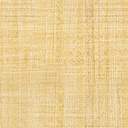 